Health education as a means for behavioral change and subsequent impact on healthiness in women’s self-help groupsRyan HernandezTUL 670 – Project/ Thesis3 May 2013AcknowledgmentsThank you Dr. Jasmine Lydia, Dr. Richard Slimbach, Dr. DSK Rao, Mr. Madhavan, and Ms. Anu Norman for all of your contributions and insights into helping me complete this project/thesis.Table of ContentsSection 1: Introduction	4Section 2: Group Context	4Section 3: Presentation of Research Findings	5Description	5Overall Background	5Background on Anandham, Vishwam, and Sangeetham	6Focus Group Discussions with Anandham, Vishwam, and Sangeetham	7Interpretation	15Limitations	27Section 4: Reflections and Applications	27Who am I	27Significant Findings	28Relevant Questions: Answered and Unanswered	29Return the Results	29Section 5: Evaluation and Sustainability	29Answered the Research Question	29Research Capacity Performance	30Project Affected	31Section 6: Back Matter	31Appendix A: Informants	35Appendix B: Interview Guide	36Appendix C: Photographs	45Appendix D: Project Plan	46Section 1: IntroductionHealth education has been a major contribution in empowering, teaching, and instilling confidence in the lives of women in self-help groups.  The main topic for this paper is to discover the amount of impact that health education has made on women in self-help groups (SHGs).  The research question that I sought to answer is: How has Freedom From Hunger’s health education delivered by Pioneer TRAD made a sustainable impact in behavioral changes and retention of health knowledge among self-help group members in a community in Chennai, Tamil Nadu, India?The data collection and area of investigation was conducted in Valasaravakkam, a residential suburb of Chennai.  This area was chosen, as it was the first area to have health educations implemented by Pioneer TRAD.Dr. Jasmine Lydia, my project guide, approached me in early 2012 about taking on this research project but I was hesitant as it was too early for me to seriously consider the project/thesis.  Over the course of the year I experienced the plight of poverty and the lack of access to information that has kept the poor ignorant of valuable knowledge.  My understanding of what keeps the poor in desperate situations and the different ways that organizations (government or non-government) are attempting to address the needs.The qualitative research method was the focus of the TUL 670 - Project/Thesis data collection.  Focus group discussions (FGDs) were held in order to achieve qualitative data.  If a survey, which is a quantitative method, were used then answers to the research question would have been purely based on limited responses. By having a semi-structured interview in the form of a FGD the SHG members could answer as freely as they liked. Another method for answering the research was done by utilizing literature on the subject of health education.  Case studies from various poor communities around the world including professional reports from researchers on health education in women’s SHGs significantly contributed to data collection and interpretation.I, having a limited comprehension of Tamil, the native language of Chennai, took notes as well as did my research assistant, Ms. Anu Norman.  We took verbal consent at the start of each FGD and asked each group if we could audio record the interview for later transcription, which Ms. Norman was able to complete shortly after the FGDs.  We received consent to conduct our interviews but one group did not wish to have our conversation recorded.Originally, I had done an internship with Pioneer TRAD focusing on women’s SHGs.  I observed and visited various SHGs to learn how participating in a SHG helped improved their economic condition and empowerment.  After one year passed and my research was underway I was able to attend a training session for SHG leaders who would then go and teach their group members.  It was a half-day training overview of content for one health module.Section 2: Group ContextThe most important thing about the group context is that women are the key to the household in Chennai.  Women are the managers of the household, the cleaners of the property, the providers of meals, the love and disciplinarians for children.  Men have a valuable role in the family but while they are out for work all house and family responsibilities rests solely on the mothers. The SHG members I interviewed were all married, they all had at least on child, they were from a variety of income levels.  We were able to interview a total of sixteen women during one day’s worth of data collection.Section 3: Presentation of Research FindingsDescriptionOverall BackgroundEarly morning, a couple of hours before the sun comes up many women are up making the days preparations for their families.  The SHG group members of Pioneer TRAD, an NGO for the development of women, rise early in the morning before their families wake up and start preparing breakfast. Majority of the women are collecting water from wells, pumps, or waiting for a delivery tank to bring water that they will take in plastic water jugs.  Married women are simultaneously preparing lunch for their husbands and if they have children are preparing a small lunch for them.  Husbands also have a need to look after the family but not in the way that the wives do.  The wives hardly have time to look after themselves because they are working for their families from the time they wake up.                                                                                       SHGs were formed with Pioneer TRAD                                                                                                                                                                                                                                                                                                      in order to organize something with women who were living in poverty.    It was through these SHGs and many more through the over the next seven or eight years that more women joined Pioneer TRAD and many others joined afterwards.  The women did not express that they wanted health training to be started because they are happy to clean, cook and look after their children in order to take care of them properly.  Taking care of a family comes at a price as the women in the SHG of Pioneer TRAD said that they are happy for their roles as mothers and wives even though it meant that they weren’t able to look after themselves.  Health is an important issue to the women and with the lack of health care facilities and awareness of healthy living practices many organizations choose to work to improve the health knowledge and behavior of women in SHGs by choosing women to lead their families into healthy lifestyles.  It is a lot to expect from women but a route that very few are asking if it is the best option.  There is a saying that God only helps those who help themselves.  Unless the SHG members are included in their own health needs and are inspired to take care of themselves then they aren't going to benefit from health education.The three focus group discussions that we were able to conduct with different SHGs are named- Anandham, Vishwam, and Sangeetham. All names of respondents and group names have been changed in order to respect the privacy of all the participants.  Each group had a turnout of six, seven, and four members respectively.  The interviews were held in the community where the respondents live on Thursday, February 21, 2013 in Valasaravakkam, which is a small suburb of Chennai. My research assistant, Anu Norman, and I could were accompanied by a representative, Mr. Madhavan, a staff member from Pioneer TRAD.  Out of the six interviews that we had agreed upon we were only able to meet with three of the groups as time as we ran out of time to conduct interviews for all the groups.Background on Anandham, Vishwam, and SangeethamAnandhamAnandham was the youngest group of the three that I met with for focus-group discussions.  They started their self-help group in 2010 but if they had told me that they had been together for 10 years I would have believed them.  The women were like sisters to each other with two or three older sisters and the rest all as collective younger sisters.  The youngest member of the group appropriately showed up late and after only meeting me once during an informal interview with the group the year before told the group, “I only came today because of him, not for any of you okay.”  Anandham comprised of a 3 year old SHG with a membership of 13.  Not a single group member is unemployed as each woman was able to gain employment through the SHG.  “Some of us stitch on our own.  Those of us who are not here have gone to their offices,” the group explained confidently, in a normal tone with a matter of fact expression of where else would missing group members be.  “Some of them have their own beauty parlor, tailoring shops with other women.  The women with the tailoring shops have four women working under them.”  These women have a good reason to be absent as they are not just working but they are managing employees.  All the ladies were quick to point at the youngest, and late, member of the group who was a nurse at a local hospital.  She nodded with her head down in embarrassing admission when the ladies singled her out.  The rest of the women work on saris at home where they do embroidery on the garments and the stitch salwar kameez per order.Anandham was given Health Education Training in 2012 over the course of one and a half months, called “Sugaadhara Payirchi” in Tamil, the common language in Tamil Nadu. Their primary health educator was Maliga Madam, the SHG manager responsible for the area, as well as a student, Jelin, studying for the Masters in Social Work.Anandham recalled going through four health modules (Women’s health, IMCI, HIV/AIDS, and Infant feeding) but did not learn about Healthy habits and Pre-planning for health care services.  VishwamVishwam consisted of members of the 3 different groups for a total of 8 informants.  At the beginning of the interview learned straight away that only 3 women had done the health training in the group while the rest had never gone through it. The members from each SHG have been organized since 2003 for a total of 10 years.  The women all have different jobs, as there is no group business or trade that they are collectively responsible for.  Some of the women work in a fancy item store, others are in the curd making business, and others are selling fruits at a stall. Tailoring is also done and the last entrepreneur owns a ‘malligai kadai’, a local version of departmental stores that sell basic common necessary items for a household.  The group has known each other for 10 years but did not share as much camaraderie as Anandham. They did however laugh and talk among themselves about various things. The women were between the ages of 40 and 50 and did not express the same need as the younger FGD.  This group of women had children who were older and their general needs was different. “Health education training was conducted over the year of 2008.  Once in 15 days they would have class typically in the evening where they all sat one floor together and learned for 1-2 hours.  They had class about six times over the course of three months.  “Sugaadhara Payirchi was used by the women to refer to the Health Training Education, which was also conducted by Maliga Madam (the same teacher as Anandham) but with the addition of Revathy Madam from Pioneer TRAD.The SHG covered all six modules as prescribed by Freedom From Hunger and Pioneer TRAD.  “We learned how to bring up children, how to look after our surroundings (sanitation), how to go to the hospital/doctor, legal issues, how to care for children if they have loose motion or vomiting, how to first give home treatments before going to the doctor/hospital.”  Taking care of children is the priority when it comes to women in Tamil Nadu (the rest of the world too but we are focusing on Chennai only).  Once the women were satisfied with what they knew about taking care of children they were able to talk about themselves.  “As women we must eat well, we must have varieties of keerai (spinach) and vegetables, we should have food that give us strength and nutrition. We must wash and clean all the vegetables or meat that we buy before cooking it. Vegetables like carrots are good for us.”SangeethamThe group has been together since 2005 for a total of 8 years.  The women consist of 12 members in total and they all have their own small businesses.  Some design saris, sell flowers, sell vegetables, and others sell pearls/jewelry.  Bhuvana Madam and a student named Jelin conducted their health education 2-3 years ago.  The group was able to cover one module every month (Mondays for 2 hours) for a total of six months.  Like Vishwam they were able to learn all the modules.  Focus Group Discussions with Anandham, Vishwam, and SangeethamThough it was helpful for the women to get training on how to take care of themselves the biggest impact that was made on them was information about their children.  The groups felt differently about what was important to them depending on their life stages.  For example, Anandham and Sangeetham consisted of younger women with younger children, so what was more important for them was to know what to do for their children when they got sick or what to feed children. Vishwam, which comprised of older women, did not find that information as helpful for them because their children were older and they were only concerned with how to teach their daughters about adolescents and the changes their bodies were going to go through.NutritionInfant feedingFeeding infants and small children is not an easy task when a group of women do not know what is even appropriate for them to eat.  There are some elements to feeding infants that are more inherent in mothers, which is breastfeeding but beyond that children will eat food that they can easily chew despite there being a care as to whether or not it is good or bad for them.  Due to time constraints it was not possible to ask this question to Anandham but whatever was possible to glean is reflected in this report. This is a serious limitation in the report. Thus far, there simply is (1) not enough data to decipher the group retained, knowledge wise, from the training, (2) what knowledge was actually incorporated into their lifestyles, and (3) what constraints (e.g. cultural [habit], social [peer pressure], financial, environmental) prevented them from making the lifestyle changes.  Mothers of both Vishwam and Sangeetham have young children, some with infants, and recommended that for a nine-month-old child that anything could be fed to the baby.  “We can give idly, idyappam, keerai, curd rice, rasam rice, milk, biscuits, fruit, egg yolks...these are all good for digestion,” said Rani, a Sangeetham mother.  Vishwam added cerelac, dhal, hot water, biscuits and sathu maavu (traditional energy powder). “We will give them this sort of food because they can digest this sort of food,” Vishwam explained why these foods could be given to infants.Family nutritionIn Chennai, women are expected to do nearly all of the cooking.  Husbands may help with cutting vegetables or cooking Biryani (South Indian rice, mixed vegetables served as veg or non-veg) for special events.  The diet of the family depends entirely on the women to provide for the family.  The mothers in Valasaravakkam are accustomed to waking up a couple of hours before the rest of the family to prepare breakfast and lunch for husbands and children.  Knowing what to cook was a challenge that the women were not aware of before they had health training education but getting their families to change their diet as well was the even greater challenge.  “Initially it was difficult to change the way we were eating. Everybody was asking us why we want to make these changes? Don’t listen to what they are telling you there in the group and come and practice it here,” said Sita from Anandham.  The women were able to meet rewards for as much of a challenge it was for them to help their families eat healthy.Anandham collectively had all gone through a similar challenge with providing healthy meals for their families.  They have reduced buying sweets and snacks for their children and so they are able to save some money from that.  It is easy to get a family to eat healthy when it is just a small family or if it is just the husband and wife but when it’s a large family more people the women face strong opposition.  They are questioned with questions like, “Why are you trying to practice what you are learning in your groups?”  The women have had to manage through the anger of family members discouraging them from cooking healthy for their families so the women give a small portion of attention to what they are being told.  Giving nutritious food to girls and adolescent children that will benefit them the most during their development is important to the women but “It’s even more difficult to make children listen than the adults. They are at the age when they want to eat everything.  If we tell them ‘don’t eat this or don’t eat that’ they find it difficult.”  Cooking oil is the most difficult item to get the women to stop using in their food.  One of the group members of Anandham, Sita, was quick to speak for the youngest member of the group,  “This girl buys four liters of oil every month, but I buy two liters of oil.  I have told her to reduce how much oil she buys every month but she doesn’t listen. After that, I told her husband all of that and he told her to reduce the oil and now she’s listening a little bit.”  All of the women laughed while the youngest member nodded in agreement.  She then quickly replied, “Sometimes eating the healthy food is difficult because we don’t like those foods. When we are told that we should eat these kinds of food, which are good, we feel very restricted.” Then to everyone’s laughter she ended, “They are telling us to eat less oil but we are the type of people who float in oil.”  When the laughter settled she admitted that they are trying to control how much oil they are using now.Since being told the benefits of eating more fruits and vegetables the women have been trying to add that into their families diet more often.  They no longer remember why it is important to eat and give their families fruits and vegetables but they know it is important.  Keerai, fruits, papaya, apples, lentils/dhal, and dairy are important to add to the families diet.  Eating less rice however is more challenging for the women who have pride eating rice as a part of their heritage.The economic benefit was just as important to the women as eating healthy.  They used to go out during the weekends to have meals at hotels but because they had started buying more food for cooking at home they realized that they were able to save some money if they didn’t eat out.  Anandham agreed that, “Savings is very important for us. So we are doing this now. You have to sacrifice something if you want to be able to save.”  It is a risk involved is that they have to live more day-to-day but at the end of the month they have money saved up for emergencies. “Whatever expense we can try and reduce from different parts in our life we are trying to do and set aside savings after the training.”Women’s NutritionWith fast food restaurants opening up every few months in Chennai and ready-made staple Indian foods being sold at grocery stores it is difficult for the women to stay away from these easy access foods.  When fast food restaurants like Kentucky Fried Chicken and McDonald’s were novelty foods the women used to go but since the health education training they have decided to eat out less.  If they are eating healthy at home throughout the month they must “go out at least once in a month and eat nicely.”  They have been able to make changes because they believe that making health related choices is good for them.  Humorously Divya, a great member from Vishwam added, “Some of us have lost some weight now. We are much healthier now otherwise we will have to die and go soon.”Many women aren’t able to cook at home for almost half the month so Anandham is not afraid to tell them that they must cook at home.  They have become proponents of eating healthy and eating at home by telling their friends who buy readymade maavu, snacks, and other street food items that they should stop because it is not healthy for them.  The group admitted that they use the readymade curries and other items because it is easy for them when there is not enough time for them to prepare all of their food at home.  They are not able to trust the readymade food that the road vendors sell but they are weary of the level of hygiene taken when preparing food and assume that a lot of preservatives are added to make the food taste better.Other healthy changes in cooking that the women have made are making more curry non-veg items over frying meat, fish, and poultry.  They are trying to eat more chicken then mutton if they want to have non-veg meals. Divya from Vishwam said, “First we used to eat so much non veg but after they taught us how much to eat and what to eat now we are eating less.  Now even when I make eggs, I avoid eating the yolk too much. I give it to the children or to the dog.”  The rest of the group agreed that after turning 40 they must avoid eating egg yolk as much as possible as it is not good for their bodies.  “We were taught that we will get cholesterol or heart attacks so because of all that I am avoiding it.”  Watermelon, available during the summer, has high water content and is nutritious.  Buying more vegetables is affordable as it is generally cheaper though at times it can be quite expensive.  Vegetables like keerai, dhal, fruits, apples, bananas, onions, curd and papaya are good for health so even if they are expensive it is an expense worth making. Reducing salt and sugar is a practice the ladies have taken up but sometimes they have to have their tea or else they will “feel like they are going mad.”  Though it is difficult to eat healthy food either because of taste or finances, the women have been prepared to spend more money when it comes to health. 
Sanitation and HygieneIllness and management of childrenFalling sick is never an easy thing to get over in Chennai.  Depending on the level of knowledge or trust that one’s child will get better, many people resort to seeing a doctor for the slightest needs.  Immediate relief, usually if the form of injections are most sought after here.  With health education training on what to do for the Integrated Management of Childhood Illnesses, the women’s knowledge on what to do with their sick children was not limited to home remedies but to articulate responses.The SHG members admitted that when their children used to fall sick before the health education training they used to be very worried and would immediately take their child to the doctor and spend whatever they could on prescriptions the doctor gave.  The three FGDs did not know what to do when their children got sick.  Not knowing what to do, especially when a child is sick, is a frightening experience, but Vishwam describes the kind of confidence the women share after the health education training,  “They have taught us small home remedies and treatments that we can do.  So now we have some idea of what we can try and do at home itself.”“Give home care before taking them to the doctor,” Gayathri (Anandham) said, “We must try some home management methods and wait at least until the second or third day.”  The women are not extremely scared when their children fall sick because they have been told not to panic but to understand that their children are going to get sick.  Unhealthy food must be avoided along with food that is oily.  Home remedies for diarrhea might include making sugar-salt solution or giving a glucose-mixed water.  The use of a wet cloth on the forehead to help reduce the fever might also be used depending on how sick the child is.  “Even if the child goes more than 13 or 15 times not to be scared or go to the hospital but how we can look after the child at home,” said Anandham.  From experiencing a collective fear that resulted in hospital visits when children fell sick, to having a delayed timing in which the ladies will take their children to the doctor, the women are proud to be able to take care of their children by themselves.Garbage disposal, bathroomsSanitation is something that the groups had a good grasp on prior to the health education training because they said that they had learned from the city awareness schemes.  The Corporation of Chennai, in charge of all municipal services, has been very persistent in pursuing a “clean Chennai” that has sensitized many families to the importance of proper waste disposal.  The provisions by the Corporation to see public health improve have been ramped in order to make it easier for Chennai beautification goals to be achieved.  When there was not a regular trash collection the women used to burn their garbage or throw it nearby where it would accumulate, become dirtier and smell unpleasant.None of the groups admitted to burning their garbage waste or throwing their garbage in any other place other than the waste bins that have been provided by the government.  As for human waste, all of the groups are accustomed to using private toilet facilities either in their house or in their compound where only a limited number of people are using the facilities.  Children are not allowed to relieve themselves outside and their parents have taught them that they have to wash their hands with soap. Group member Priya (Anandham) said, “My six-year-old daughter uses hand wash but my 12-year-old daughter does not.  My six-year-old daughter tells me when my 12 year-old does not wash her hands.”  What is being taught to the women is making its way into the behavior of the children.  The children may not understand why it is important but it is apparent that there is a level of respect that lands in the children’s minds affecting their behavior.The women that do not have large dustbins that the government collects from on a regular basis they keep their garbage in front of their house either in plastic covers (bags) or in a pile in front of the house.  “A vandi (trash collector with a push cart) comes daily to collect,” said Sangeetham.  Trash that goes out in front of the house is only put out in the evening or at night before families go to bed.  Vandi(s) come and collect at any time during the day but usually it’s in the morning.  From there, garbage gets taken to an area where the large dustbins can be found and dumped.  Anandham also does not have large dustbins where they can dispose trash but they report that they have seen the big dustbins in other parts of the neighborhood “We have seen the green dustbins but they are too far for us to go and put our garbage in.”For Vishwam, the garbage thrown in the large dustbins get collected by the Chennai Corporation once in a week while small garbage bags get taken out by vandis every day.  “We need to pay them 15 rupees every month.”  For big garbage items or items that cannot wait on the street to be picked up once a day get thrown into the large dustbins that are close enough to the women to be able to walk over and throw it.Anandham and Vishwam keep their organic waste separate from their normal waste.  “We put the organic waste like vegetable matter and left over keerai (spinach) around other plants,” said Anandham.    And Vishwam takes care of their vegetable waste, dust, dirt, and leaves by disposing them nearby but they do not burn the trash any more.
Water and purificationWater is a precious commodity in Chennai and the rest of Tamil Nadu.  There has been a shortage of water and the government of Tamil Nadu has asked for water from reservoirs in Karnataka, a bordering southern state, to be diverted to Tamil Nadu so that the state does not run out of the drink.  The government provides water treatment facilities but the water that comes from the corporation cannot be used for all purposes.  Some water is meant for cleaning, some is meant cooking and still the main purpose of water is for consumption.  “We get most of our water from the well.  We get water from the tank. The tank water is used for cooking so whatever exists in the water is usually cooked about by the time the women serve the food.  Water trucks on a daily basis deliver corporation water.  Large drums are filled to the top and families (wives and husbands) will take a colored water bucket (kodam), fill it out, walk it back to the home’s 50-gallon drum and fill it up.  Sangeetham uses tank water and well water for washing clothes and bathe.  The water from spigots that use pumping to fill buckets is used for drinking, and five-gallon water cans provide clean water. Not everybody has access to a water filter but most of the ladies do.  They take the water from the well, which is an automatic process and then put the water through a water filter.  Only one of the women, Sita (Anandham), said that she “boils the water and puts it through the filter before drinking.”  Aquaguard and Whirlpool are the filters that Anandham and B use for their water purification.  The Aquaguard costs Rs.10000 and the Whirlpool water filter costs Rs.13600.  “We kind of believe in the filtering system because after we started using it because we haven’t fallen sick so often.”  The ladies purchased their water filters in 2010; they change the filter once every year, and clean it out once a month.  The benefit of the filter is to prevent water-borne illnesses and since they have started using the filters their children have not been getting fevers and colds as often as before.  Other effective means for drinking safe water is through boiling, which Sangeetham does before drinking the water.
HIV/AIDS AwarenessHIV/AIDS is important to talk about at home because the purpose of the SHG member’s taking the health education courses is to share what they have learned with other people especially their families.  It is difficult to explain HIV/AIDS to their children because they do not want to expose them to how it is contracted since sexual content is not commonly taught to the children.  “I’ll explain it like it’s a disease like a fever,” said Anitha, Anandham, “I explain to my children that if they go to cut the hair that they must make sure that blade is changed or else they might get a disease.”  Another mother, Sita (Anandham) added, “If you’re going to eat fruits outside from the stalls. Then you must be careful with the fruits that have already been cut by other people. Instead try to buy whole fruits and bring them back home to eat.”  These mothers are concerned with what their children are eating and how dangerous it can be if they eat something from someone with a disease (in this case, HIV/AIDS).  “They shouldn’t share food with other students,” says Usha (Vishwam), “because we don’t know who has HIV/AIDS nowadays.” As Vishwam has older children what they can share with them is a little more detailed.  There are certain things they can tell their older children without confusing them. “We can explain more to the older children.  We can say that they shouldn’t have wrong types of relationships with anyone.” An experienced researcher that is aware of the information being told to them as the “wrong types of relationships” means no sex out of marriage even though it sounds a lot like the mothers are telling their children not to be friends with bad people (though also important to worrying mothers). It’s not easy to talk to their children though because “Nowadays kids know so much about everything.  They are not like us, many of us (women) only found out so much about it (HIV/AIDS) only now but we don’t know whether they will listen to us.”  For what these women are able to converse with their children is counter cultural, as “most parents don’t talk to their children about HIV/AIDS.”Other than the children, it is the husbands that are the most significant person in these ladies lives.  Men do not attend the health education training, because the training organizations have found that the best way to reach the family is through the women.  The women are already a part of a SHG, where men are not present; so a lot of information that is meant for all members of the family are taught to the women who are then supposed to go on teach their families.  Women have an important role in Chennai within in their families and are given a lot of respect but it is difficult to tell their husbands about health related issues.  Sangeetham, “Our husbands have told us that ‘as long as we are safe then we will be safe.’”  Some of the members of the Vishwam were able to tell their husband about what they had learned about HIV/AIDS but they have to be careful because the husbands don’t like them discussing certain matters especially matters consisting of a sexual nature.  “We have to tell them (our husbands) that we have first learned it here (in the SHG), which is why they are telling them what they (the women) have learned.”  Again their husbands have said, “If we are good and responsible then why should we worry about it.”  Anandham had a similar experience with their husbands, as they must be very clear where they have learned their health information “Otherwise the men will only listen to information from the TV or the newspaper will not listen to us.”  Their husbands had the question, “Is this this all needed for you, why can’t you just keep quiet?”  The women are clever and rather than try to change how their husbands approach the situation they use the support of the SHG and the authority that it holds in order to influence their husbands.Healthcare PracticesVisiting doctorsIn keeping up with the health of the women in the SHGs, Freedom From Hunger prioritized women’s health as the first matter of consideration.  The women themselves first said that they neglect their bodies but Freedom From Hunger and Pioneer TRAD taught them that they must first look after their bodies on their own.  The women must take care of themselves first because it is through them the family is going to be healthy.  There are not going to be cared for by anybody else so they are forced by this type of neglect to make sure that they get healthy and stay healthy.It is easier said than done, “We do not go for regular checkups.  When there is a need we go to the doctor for a health visit.”  The women are only able to go to the doctor when they are sick because they still don’t feel that going to the doctor when nothing is wrong is beneficial to them at all.  “We only go to the doctor when something is wrong or some problem comes.”  They are fully aware of what was taught to them by the Freedom From Hunger and Pioneer TRAD.  They know they are supposed to go to the doctor for a checkup every three months and that when they reach the menopause stage they should go for regular checkups. Years after the health education training ended and the women still respond, “we haven’t gone.”  One of the ladies is receiving allopathic method of medication as she has “left English medicine.”  She goes for allopathic treatment once a month for her check up, which she considered being preventative but after some questioning she realized that primary reason she started going for allopathic treatment was because something was wrong with her health and not as a preventative measure.Vishwam said that they should go for checkups once in 6 months but they are not able to go.  Meena (Vishwam) says, “Only if we fall sick to the extent of not being able to do anything we go to the doctor. If we need to check our blood sugar then we go. Basically we only go when the need arises.”  Like Anandham, Vishwam only visits the doctor when something is not right but they are not able to focus on themselves as they are only thinking about their husband and children’s health. “We know that we should change but we don’t know how we are going to make a change,” Nalini (Vishwam) said.  No matter what condition the ladies are in their only concern is for their children.  “As long as they (husband and children) are okay it doesn’t matter what state we are in.”  Sangeetham is no different as they do not go for regular health checkups but it is because they are not able to afford the health costs. “It costs Rs.200 or Rs.300 for a consultation,” they shared the cost of getting checked out excluding the cost of prescriptions, travel, and missing work.Anandham sums up the attitude of the women with the following response. “Our thought process is – ‘Why should we go when we do not have a problem?’ That is what we are thinking.  Why should we go when we are fine? That is how we feel.  If we have a severe headache or we have sinusitis then we go to the doctor.  When we go to the doctor we just want a tablet that will make us healthy again or something that will make us feel better. Again when the problems arises we will go.”Preventative Health MeasuresExercise The women were taught that they must have at least 30 minutes of exercise everyday. The types of exercises the group members were encouraged to work on were simplified to their daily house cleaning/work to achieve 30 minutes of exercise a day.  Vigorously washing clothes, bending down and stretching up while hanging clothes, and dancing around the house while sweeping are a few examples of exercises from daily life the women could utilize.  They were broken up into groups and asked to discuss what daily activities they could focus on as part of exercise then they were encouraged to demonstrate how they could use their daily work as a way to exercise.  Each group was to Healthy Habits and all participated in demonstrating their exercises with the SHG but a limited number of women have been exercising.  “We don’t set aside 30 minutes. We don’t practice such things,” said Anandham.  All of the groups feel that what they do regularly is enough exercise in their daily routine as many of them walk or ride a bicycle to pick up their children from school.  However, rather than viewing some of their daily activities as exercise some women see their lifestyles as hindrances to being able to exercising. “We have so much work to do like sending our children to school in the mornings,” said Lakshmi, (Sangeetham).  The women are expected to sleep late and get up early most of the days to prepare meals and do the cleaning.  The women also have to leave home for work only to return in the evening around 6pm every day.  By that time they are expected to prepare dinner, get the kids ready for bed, and relax.  “We have housework and then we want to make use of any free time to sleep,” Meena (Vishwam).Regular exercising is a mixed effort among the different SHGs.  Those that were able to exercise do more than just their daily housework.  Divya (Vishwam) goes to yoga twice a week or whenever she feels like it. Another woman from Vishwam is able to walk three times a week for about an hour but she complained, “even if we reduce our food, our weight is not reducing.”  Walking, jumping, and skipping are exercises that Lakshmi (Sangeetham) likes to do on her terrace but she would not tell us how often she exercises.  “We just can’t find that time to exercise and we cannot do it at home,” is the common theme for the women despite being taught how valuable it is.  There is no sense of failure for some of the women feel that for their body size the amount of exercise they are able to get in is enough for them.Not all of the women agreed that they are doing enough to help themselves but they are unable to find the time because they are unwilling to give up on certain activities to make time for exercise.  “I can only exercise in the morning, but in the morning my serials come on TV so I like to clean while I watch my serials,” expressed Sundari, an Anandham member.  They also have many responsibilities in the evening as the whole family is home by then, so food, cleaning, and special attention to children is more important to the women than exercising.  Vishwam simply puts it, “No we can do more, and especially those of us who are at home and not doing any job can do”.  The collective understand is that there is always an opportunity to exercise but how willing the women are to keep to that exercise time on a daily basis.  Some women are discouraged from exercising altogether because they do not know how to exercise or what to do.  These women do not consider their housework as exercise but either out of defense or true lack of knowledge excused their lack of exercise on the fact that they did not know how to.  InterpretationNutritionInfant feedingPrior to the Health Education Training (HET) the women had relied on feeding their infants through the older women from their community (mothers, grandmothers, older sisters, cousins, and aunties).  There was no prior study in the three communities to determine relational based knowledge of the women prior to providing HET. Wisdom in child rearing is passed on from the experienced women to the new mothers.  The communal wisdom doesn’t necessarily come from a medical source but instead is learned knowledge based on beliefs and what people think (Roy, 2009).   The World Health Organization (WHO) recommends that newborn babies be breastfed within one hour of birth and to continue to be exclusively fed for the first 6 months (WHO).  WHO also recommends that after six months, the mother’s milk by itself is no longer nutritiously sufficient for the infant so supplementing an infant’s diet with easily consumed and digestible food (WHO).The SHGs provided a healthy diet plan for a 9-month old infant, which they have practiced, is sufficient according to the recommended complementary foods for infants beyond 6 months of age (Ministry of Women and Child Development - Food and Nutrition Board - Government of India, 2006).  A diet of cerelac, boiled milk, dhal and keerai, sathumaavu (traditional energy powder like cerelac) served to infants is healthy and safe for infants past 6-months (Tiwari, 2010).  Without this complementary diet that the SHGs recommended the child would be at risk of becoming malnourished and increase other complications.  In another study on infant feeding practices it was found that 60% of mothers knew they should introduce complementary feeding (food other than milk, especially breast milk) to infants after six months while 30% of mothers indicated that they should begin complementary feeding before six months.  Only two percent of the sample size (n=4299) had exclusively breastfed the infant for the first six months.  The results of this research concluded that interventions by education were necessary in order to reduce the early introduction of complimentary foods to infants younger than six months (Kimani-Murage et al., 2011).  The interventions provided by FFH and PT are ahead of the calling out for intervention in mothers living in slums with a seemingly successful outcome of feeding practices as taught by the organization.  Further research is needed to determine early introduction and late introduction of complimentary feeding practices of mothers in the Valasaravakkam community.“In India, 47% of all children below 3 years of age are undernourished,” (Khokhar, 2003).  Malnutrition contributes to the mortality and morbidity of infants, children, and women. Malnutrition plays a role in half of all child deaths and is a contributing factor to children dying from malaria, diarrhea, pneumonia and the measles (World Bank, 2013).  There are many health deficiencies that can come from malnourishment in children such as delayed motor development, impaired cognitive functions, and can lower school performance in the future (WHO, 2004).  The group members that have completed FFH and PT’s HET should have relatively healthy children if they are following their nutritional advice in feeding their children. Family nutrition
What has been taught by FFH and PT is good for the health of the women and their families but being able to apply their lives to it is a different thing altogether.  It is not easy for the women to make dietary adjustments for themselves because they are accustomed to having a particular diet in their families and within the culture.  Providing health education is not just meant for the improved health of women but for the family unit as whole.  FFH and PT have determined that equipping the women with health education is beneficial to the group members and their families, especially girls and adolescent children.  Diet, and much of the well being of the family, depends entirely on the women to provide. A study by Hema Swaminathan, PhD and Arnab Mukherjee, PhD (2012) found that education on family nutrition would help in reducing under nutrition but would in turn risk beneficiaries becoming over nourished and overweight.Eating less rice is a challenge for the group members who have pride in eating rice.  Rice is a national commodity in India with the 2009 national average of milled rice consumption at 68.2kg/year per capita the challenge of reducing a staple food increases (International Rice Research Institute, 2009).  It is recommended that rice be reduced because it is served as the majority of a plate during a meal.   Rice is chosen over vegetables and protein-based foods with the latter being significantly reduced to make room for the former (Tiina Podymow et al., 2005). The benefits of not having a diet mainly consisting of rice were not retained by the SHGs, which has made reducing rate from their regular diet a problematic endeavor.  There are certain elements to HET that the group members are willing to apply immediately (e.g. water sanitation, waste disposal, HIV/AIDS prevention) but being told to reduce rice, a staple food, is not enough to impact behavior change.Changing the family’s diet is no easy task as group members from Anandham felt that it is only easy to change the diet of the family if the family is small or it is just the husband and wife.  However, even if it is just the wife trying to make changes for her self, the ladies admitted that there is strong opposition when it is a large family.  With large families who have many different tastes in food, it is difficult to prepare something that is not only healthy but that tastes good. This is a challenge the women face as a result of the HET.  They were taught about what is healthy for children, adolescents, and adults and what they should eat but teaching the women how to manage with having family members protest dietary changes could have been just as helpful for the women in preparing them to help their families get healthy. The role of healthcare practitioners or health care trainers should and can be adapted in order to effectively impact a slum community to change their health care behavior.  It is possible to have a more sustainable behavior changing health education when residents (not specifically women) are including in teaching other slum residents about health related issues (Unger & Riley, 2007). It would be advantageous for group members to educate each other’s families as a unit so as to invoke trust and increase effectiveness in reaching out to stubborn or disbelieving family members.Even non-family members were in opposition to the changes that the women were making as a result of their newly learned health knowledge.  Despite the efforts of FFH and PT the competition that the women face calls the group members to disband from HET and to stop taking advice regarding how to feed their families.  However, despite the opposition from close friends and family, the women have remained committed to providing healthy meals for their families even if they are themselves inclined to eat unhealthy food from time to time.Women’s NutritionFast food is a major growing market and is estimated at a market of Rs 6750-Rs 8000 crore ($24million USD-1.5trillion USD) and growing at a compound annual growth rate of 35-40 percent. Most of the market in India is growing because of major international fast food restaurants like McDonald’s, Kentucky Fried Chicken, Pizza Hut, Domino’s, Subway, Coca-Cola and Barista (Johnson et al., 2012).  National fast food restaurants are also competing with the international brands creating an influx of fast food and increasing the waist size of countless Indians (Iyer, 2011). One of the groups that has been most affected is housewives.  Being overweight or underweight is an issue caused by increased nutritional knowledge as well as economic level so there is no significant difference between those who is over- or underweight (Swaminathan & Mukerji, 2012).  Slum women in Chennai have additional factors contributing to weight gain such as sleep deprivation, increased television viewing, and lack of fruit intake (Anuradha et al., 2011).  The group members revealed that they have lifestyle habits of the aforementioned type as well as previously indulging in fast foods.Despite being told that they should eat healthy food and prepare more food at home, the women still prefer the freedom to dine out every once in awhile.  Many of them who work especially find it easier to pick up something from a store or restaurant to eat for themselves and their families because they are already tired and do not have much energy to return home and then cook a meal. Also it is a change from the regular expected home cooked food, which appeals to family members. The group members cannot completely eliminate fast food from their diet but they have taken decisions to cook more meals at home.  “We must at least go once in a month and eat nicely,” says Gayathri of Anandham. Spinach called Keerai in Tamil is the super food that left the greatest impression on the group members.  The group members of Anandham consume Keerai at least two times a week.  The group members no longer remember what the specific benefits of keerai are from the HET but they know that it is good for them so they have tried to keep it as part of their diet for as long as they can.  It was not clear what the daily consumption of Keerai or other green leafy vegetables or fruits were.  In Mumbai, women living in slums consumed green leafy vegetables less than three times per week, with a higher consumption of rice and bread, thus concluding that women living in slums have a low micronutrient food consumption (Chopra et al, 2012).The groups agreed that vegetables and fruits are important to add to their diet.  Group Sangeetham agreed that yellow colored fruits and vegetables, like banana and papaya, are good for health.  Watermelons are good because, “it has a lot of water content and nutrients.” Water is important to drink especially if living in Chennai because the heat is problematic, even for local residents the heat is unbearable. Drinking 2-3 liters of water today is the best way to stay hydrated but only Sangeetham made mention of water. Oil is a difficult for the group members to eat less of because oil is used to cook most food.  All of the groups agreed that they needed to consume less oil but that it is quite difficult because, “they are telling us to eat less oil but we are the type of people who float in oil,” said the youngest member of the group Anandham, Rena.  The HET attempted to adjust oil consumption behavior with respect to a culture that “bathes in oil” but the group members express that it is not possible to reduce their oil intake even though they know they should.The SHGs have responded positively to learning that they must prepare themselves for when they reach menopause.  Being told that their bodies will go through changes in the future sensitized them group members to being open to making health changes. Divya from Vishwam said, “First we used to eat so much non veg but after they taught us how much to eat and what to eat now we are eating less. Now even when I make eggs, I avoid eating the yolk too much. I give it to the children or to the dog.”  The rest of the group agreed that after turning 40 they must avoid eating egg yolk as much as possible as it is not good for their bodies.  “We were taught that we will get cholesterol or heart attacks so because of all that I am avoiding it.”The interventions that FFH and PT have implemented with the SHGs is a pioneer strategy that researchers are concluding are necessary in curbing underweight (even undernourished) and overweight (even overnourished) is slum communities with special consideration being given to women.  Malnutrition, as found among the poor in Bangladesh and, from lack of food items like milk, meat, poultry, and fruits are difficult to afford for the poor (Khan and Kraemer, 2009).  There is no detailed strategy provided by the case-study from Bangladesh, which FFH has determined, for the time being, that health education be done through women’s SHGs as the organization of women provides a convenient inlet to implementing health education and awareness (Metcalfe et al., 2012).  It is not clear from the research whether health education or SHGs exist in the same areas of urban poor families that Khan and Kraemer were researching in Bangladesh with research geared toward non-intervened groups of urban migrants, the poor, and affluent.
Sanitation and HygieneIntegrated Management of Childhood Illness The group members had a deep sense of care for their children that came at the expense of themselves.  The members want nothing more than to ensure that their children are healthy and taken care of.  It is disadvantageous for parents to take their children to the doctor every time the child coughs are has diarrhea.  Diarrhea is one of the most preventable causes of death for children living in the developing world.  There are over 1.5 million children who die every year from diarrhea, which is the second leading cause of death for children under the age of five.  Diarrhea kills more children every year than AIDS, Malaria, and Measles combined (UNICEF & WHO, 2009).  1.7 million Children under the age of five in India die every year.  The two leading causes of death of India’s children are pneumonia and diarrhea.  Lack of hand washing and open defecation is the leading cause affecting young children (WSJ, 2012).  Integrated NGO, family, public health participation in teaching IMCI to families in Latin America resulted in an increase of behavioral change positively affecting the family. The only difference between FFH and PT method is that the HET in participating Latin American countries (Honduras, Peru, Bolivia, and El Salvador) consisted of educating the entire family.  From the family integrated participation “4% more homes gave more or an equal amount of breast milk to children with diarrhea, and that 5% more households used oral rehydration solution to treat diarrhea,” (United Nations Foundation, 2007).After the training the three FGDs reported that they were taught not to be afraid.  They developed a sense of confidence to handle the situation when their children are sick.  Before the training the group members would take their children to the hospital if their children were running a mild fever or had two or three episodes of diarrhea. Home remedies prior to the HET consisted of waiting to see if the infant or child got better and giving nose or ear drops. IMCI was provided to communities in Ghana for both community and household environments as well as within medical facilities in prenatal and especially neonatal wards/personnel.  The demonstrated changes and impact in including the mothers in the educating them in caring for their sick children resulted in a greater participation in positive health care practices. By depending on the health care providers to implement IMCI the mothers were not as participative in caring for their children but after including the mothers in the process many home care practices (treating diarrhea) was practiced as the mothers were instructed (WHO Ghana Office, 2004)Since the HET, the group members do take their children to the doctor but only when the child has been sick for more than a few days without any sign of improvement.  Before the HET, the group members of Anandham recalled being very concerned for their children when they would have diarrhea two or three times in a row but after the HET they felt confident in waiting until the child had diarrhea 13 or 15 times before taking them to see the doctor.  According to the handbook of Integrated Management of Childhood Illnesses by UNICEF and WHO, “If the child has diarrhea for less than 14 days, with no blood in stool and no other danger sign, the family can treat the child at home. A child with diarrhea receives ORS solution and a zinc supplement,” (WHO, 2011).  One of the SHGs, Anandham, said that they would tell their friends to try home remedy treatments after the first case of diarrhea but to go to the doctor after the second or third episode. The standard for taking care of their own children appears not to be transferred to mothers that did not go through HET.  All of the groups said they would give an ORS solution or a glucose-solution to their children who are suffering from diarrhea. The SHGs have also taught their children to wash their hands with soap and water after they have used the toilet, which is a major contributing factor to decreasing childhood illnesses (CDC, 2013).Garbage disposal, bathroomsDepending on where the group members live dictates whether they throw their garbage in the large garbage containers (green color) or leaves them in piles, sometimes in smaller containers, in front of the house.   With a daily pick up of small amounts of waste there is little pile up of trash in front of the house (Corporation of Chennai).  The women that do have large trash cans near their house utilize the large bins when they need to otherwise they’ll keep it outside to be collected the next day.  Burning garbage is a common practice in India with individual houses or a small collection of houses gathering small amount of garbage and setting it on fire.  The group members used to burn their garbage prior to the HET and with the participation of other NGOs they can choose to throw trash over burning it up.  An NGO, Exnora International, has established itself as a waste management program and environmental advocate with their garbage pick up system and practical recycling and waste discarding system (Exnora). Without waste management organizations and increased government participation in collecting solid waste the group members would resort to burning their trash.The involvement of organizations in training and raising awareness of solid waste management (SWM) among urban poor communities has evolved into a social entrepreneurship that some SHGs have been able to take advantage of.  With the goal being set by the millennium development goals (MGD), UNICEF and Exnora have partnered with women from low-income backgrounds including women SHGs to implement solid waste management in their homes and community as well as employment through Exnora in collecting and sorting SWM.  Through this SWM plan there are over 159 employees throughout Pammal Municipality in Chennai that have benefited from learning about SWM to becoming advocates and gainful employees through SWM collection.  This participation of community members and socially minded community leaders reveals a holistic development approach of employment, advocacy, and community participation in a cleaner Chennai (Exnora).Access to toilets is a major problem for people living in poverty conditions but with a mixed group of both poor and lower middle class all the women claim to have access to their private bathrooms.  In Chennai, public bathrooms are extremely difficult to come by for a city of over 6.5 million people there are only 960 public toilets.  In undeclared slums (slums not recognized by the government) there is, on average, one toilet for every 1056 people. 57% of households do not have a private toilet according to research conducted by the Chennai Corporation, Tamil Nadu Urban Sanitation Policy, and Transparent Chennai (Sekar, 2013).  The three sampled SHGs all claimed to have private toilets in their homes or compounds, thus making them a part of the minority with access to a toilet in Chennai.  The group members have taught their children to use the toilets at home and to not go outside.  638 million people in India, above 50% of the population, defecate in the open.  Children are more susceptible to illnesses coming from bacteria, viruses, and amoebas in contaminated water near open defecation areas (UNICEF).  The group members have taught their children and ensured that their children do not go to bathroom outside but only go in proper toilets.
Water and purification
Anandham and Vishwam have access to well water as each of their houses or compounds is equipped with a well but only Anandham uses well water for certain needs while mainly depending on the Chennai Metro Water.  Sangeetham does not have access to wells but like the Anandham and Vishwam also depend on the CMW for water. Despite a water scarcity in Tamil Nadu the SHGs have access to public water in their own homes (Vijayakumar, 2012).  Water from different sources like corporation water, well, and purified canned water are consumed for different needs in Chennai and within the communities of the three groups. Corporation water is used for cooking, well water is used for taking baths and washing vessels, and the majority of the group members buy purified canned water for drinking. The group members that prefer to drink well water do so after they have boiled the water to eliminate anything that can make them sick. India has made improvements to access to clean drinking water with 88 percent of the population having access to drinking water from improved sources in 2008.  Only 67 percent of Indian households do not treat their water even though it may contain chemicals and/or bacteria (UNICEF, Water, Environment and Sanitation).  Water that is meant for drinking is treated either by boiling, filtration, or consumed from a pretreated drinking water plant (water cans) by the SHGs in Valasaravakkam.An organization called Pratinidhi, NGO working the North Indian state of Uttar Pradesh, was originally started as an NGO working on behalf of rural communities and farmers but has now been able to include urban slum communities.  Through support provided by USAID, Pratinidhi set its sights on increasing the point-of-use (POU) of water disinfection and Zinc Treatment Project.  Through their efforts they were able to see a 67% success rate of SHGs convinced to do adopt chlorination techniques for water purification with 27% SHG members regularly using POU devices.  The major success points of this initiative by Pratinidhi are the result of a handful of activities for empowering SHGs to take control of water purification.   By meeting regularly with SHGs regarding safe drinking water, generating awareness of water borne diseases, regular meetings with SHG stakeholders, generating water purification awareness on the community level, and generating awareness through one to one visits to SHG members all attribute to having such a successful rate of safe drinking water practice (Pratinidhi).Though having a regular interventions and follow up resulted in a successful campaign for clean drinking water the personnel and resources needed to reach out to all of the SHGs through this organization would have been consuming.  NGOs or MFIs, like Pioneer TRAD, who are responsible for SHGs to have to provide such a constant feedback for clean drinking water will put a strain on the resources of the organization.  With effective training material and guidance in using water purification techniques the efforts by FFH and PT have been seemingly as effective as Pratinidhi.A small group of women have been able to purchase water purifiers that they have been using for the last two years.  The water purifiers of choice are Aquaguard and Whirlpool, which cost Rs. 10,000 and Rs. 13,600 a steep price for the ladies to pay but a guarantee that gives peace of mind in that the water is safe to drink. A few of the ladies boiled the Metro water before putting it through the water purifier.  The group members showed concern for the quality of water they are drinking and giving to their families.  What they had learned through the HET had directly affected them and was a health practice that they could emulate even if it meant that they had to spend a lot of money on the water filters. A study on access to clean water in Langas slum, Kenya concluded that teaching basic treatment of water at the community or household level would see significant changes in health (Kimani-Murage & Ngindu, 2007). The group members that did not discuss during the focus-group discussion may not practice any water treatment techniques or else did not feel the need to share.  The majority of group members did practice a form of water treatment but there was not a unanimous treatment of water among the three SHGs.HIV/AIDS Awareness
If women are considered the necessary element for uplifting the health of the family then they must be able to communicate health related topics to their families.  The goal of HET is not just to improve the health of women and infants (although is the primary target for health education) but the family as a whole.  The women receive training for topics ranging from demonstrations of how to use a condom to being taught how to prevent the spread of HIV/AIDS to learning how to accept those that have HIV/AIDS. Solomon and Ganesh (2002) said that the spread of HIV as a result of economic growth and rapid urbanization was going to lead to poverty and through poverty there would be an increased amount of HIV transmissions.  Impoverished communities are not able to purchase contraceptives or afford treatment for STDs, which increases the risk of contracting HIV later because of a decrease in immunity and genitals that may have micro-lesions due to STDs. Left untreated the poor who engage in unprotected sex are more susceptible to contracting HIV (Solomon and Ganesh, 2002).Across the three groups, the women find it difficult to express all of the details that they covered in the HET with their children.  The group members are able to tell their older children a little more information.  Their husbands they are free to share but only if they clarify that what they learned all things related to HIV/AIDS in their health education classes.  In Chandigarh, a capital of two states in Northern India, a national led HIV/AIDS awareness program was conducted among families to help reduce the spread of HIV/AIDS.  The awareness program targeted families in a family health awareness campaign (FHAC) where the entire family was educated on the spread of HIV/AIDS and how to prevent.  The research conducted by Bhatia Vikas et al. concluded that it was more effective to raise awareness within an entire family than focusing on one particular age group.  They concluded that awareness of the prevention of HIV/AIDS was significantly increased in slum families as opposed to rural families because of exposure to mass media regarding the spread of HIV/AIDS, information shared through other members of the community, and more access to health care teams providing information door to door (Vikas et al., 2004).  The women have to be careful not to expose too much information to their children, they are timid to share with their older children because they feel that their older children will know so much about the subject than they do, and husbands end the discussion by assuring their wives that there is nothing they should worry about as long as they are safe.  The people group that Vikas et al. recommended to have little awareness of HIV/AIDS and therefore more susceptible to its spread was orthodox or where sexuality was more taboo (2004).  HIV/AIDS is spread by three ways unprotected sexual intercourse, exchange of blood or body fluids from mother to child, sharing needles (WHO, HIV/AIDS). Either out of embarrassment to speak truthfully to an outside foreign researcher or truthfully explained HIV/AIDS safety advice to their children the health advice the group members provided are not consistent with health training content.  Being careful not to share food or water with other children, as some group members said, and that HIV/AIDS is like a fever are not ways that HIV/AIDS is spread.  Being wary of knives used to cut fruit from street stall fruit vendors is a possibility for warning children about HIV/AIDS as well as making sure that when getting a haircut the barber gives an unused blade when giving a shave are valid points for helping children be aware of the spread of the virus.  Though a health measure to take, making sure the children wear shoes when they come outside does not prevent the children from contracting HIV/AIDS.There are other SHGs in Chennai that have taken a different approach to HIV/AIDS awareness than the women of Valasaravakkam.  That is not to say that the SHGs in Valasaravakkam are not doing anything but that other SHGs are spreading health education related to the issue across the community. A self-help group named Annai Theresa Magalir Mandram is an SHG through the organization Community Health Education Society, which as an NGO has a different approach than microfinance methods of PT (Kannan).  Responding to a dying woman, with HIV/AIDS, who was abandoned by her family and seeking treatment for her, though too late, and advocating HIV/AIDS testing in the community reveals just how far empowering an SHG with health knowledge can go.  Knowledge is shared among the families of the three Valasaravakkam SHGs, Anandham, Vishwam, and Sangeetham so families are made aware of the HIV/AIDS, how it is transmitted, and how it can be avoided.  The only identifiable problem with the Valasaravakkam SHGs knowledge of HIV/AIDS is that some of the ways of contracting the virus and how to stay safe are not entirely accurate.  Frequent additional information and discussion from PT along with the SHGs would be beneficial in maintaining an interest to encourage others outside of the family.Healthcare Practices & Preventative Health MeasuresExercise The HET focused on healthy exercise for the women as a part of the Healthy Habits module.  The women were taught that they should have at least 30 minutes of exercise every day.  Understanding that it is difficult for women to commit to 30 minutes of walking, jogging, or strength training, the training taught the women to do their daily home activities in such a way as to help them have a significant workout. Due to the physical nature of slums, small areas with high-density inhabitancy, there is no space for physical activity to be utilized.  The lack of space for physical activity exercises and low-economic status are contributing factors to inactivity in the slums (Alves et al., 2011).But with the exception of a few they do not set aside 30 minutes for physical activity.  Others don’t believe that doing housework is enough for them to help them feel healthy, or more specifically, to lose weight. The group members were given time during their HET classes to discuss how they can improve their daily activities (household chores) so that they could get an exercise out of it.  The women then demonstrated that to each other how they could get an exercise out of washing clothes with their hands, hanging close on drying lines and dancing at home (discreetly).  When recalling this part of the training some group members spoke for the group as they mocked that exercise of showing each other how they can exercise using everyday chores.  Teaching the group members to exercise through their daily life activities is not an effective method for a behavioral change to be inspired in the SHGs. A controlled study of a slum in Mumbai receiving a physical fitness routine over the course of a year and testing the effects of exercise revealed that like physical exercise in other socio-economic groups, exercise increases self-esteem, relieves symptoms of depression, and reduces obesity. Sharma et al. conclude that medical professionals should teach their patients the importance of physical exercise and encourage them to start (2012).  The SHGs were taught the importance of physical exercise of 30 minutes a day for five days a week.  The groups were encouraged to demonstrate how they could exercise at home but health trainers did not encourage the group members to continue on as accountability and follow up post-health training was not implemented.The group members said that if they were taught how to exercise and what to do that they would be more inclined to exercise.  However, the problem with that is that even if they are taught some core stretches, walking schedules, and other small exercises they could do at home there is no guarantee that the women will actually utilize the exercises.  One of the main reasons for not exercising is that the women claim they do not have enough time because their schedules are too busy. Some of the group members claimed they would rather watch their serials (TV shows) then to exercise, which indicates that the value of exercise, other than to lose weight, must be taught to the SHGs in order to inspire healthy living.Visiting doctors“We do not go for regular check up,” said a member from Anandham.  Visiting doctors for a regular health checkup may be the largest failing of the training of self-help group members as the primary goal for the health module on doctor’s visits is for women to practice preventative health measures.  The women are supposed to go for a regular health visit once every three months but the women only go to the doctor when there is a need. The group members only go to the doctor when they are sick.  Of the three groups interviewed not one was regularly going for regular health checkups since finishing their HET.  “There is a general lack of motivation for regular health check-up as a preventive measure, as is the case for women in the slums of Chennai,” (City Managers’ Association, Karnataka, 1). No detectable behavioral change is evident that the group members even believe that regular health checkups are necessary.  Only going when there is a medical need is the norm for the group members.  The high cost of a visit to the doctor is a contributing factor to not seeking regular checkups and with a perception of feeling healthy (“I don’t feel sick so why should I go to the doctor?”) slum women are least likely to visit the doctor (Kiranmai et al., 2012). Their focus is on their children and the work that it takes to support the family.  The women do not have enough time to take for themselves in order to visit the doctor for a regular checkup.  To wait until they are so sick that they cannot do any activities before going to the doctor defeats the purpose of HET, which is meant to help keep women and their families from falling seriously ill and spending exorbitant amounts of money for preventable health problems.  Monthly spending by slum dwellers from Delhi visiting a doctor resulted in a loss of 50 percent of household income (Pande, 2005).  Waiting to become incapacitated before seeking medical treatment will only result in a higher amount medical bill to pay as well as increased length of time before being healed.  Setting up a group savings for health needs is a necessary development plan for the SHGs in Valasaravakkam but only group, Anandham, spoke openly about having a health savings.One of the women has turned away from allopathic medicine to homeopathic medicine to treat her high blood pressure.  Leaving “English medicine” for alternative healthcare can be a threat to the success of HET, who do not promote the use of such medicinal treatment.  There is a gap in teaching the SHGs that using homeopathic medicine is a discouraged means of seeking medical treatment.  Her SHG was quick to point out that she wasn’t attending alternative medicine for preventative treatment but instead for curative health measures.Group Self-Assessments Assessing the overall health education training is one of the most important things that could be done to improve the delivery of the content as well as the content itself.  Without incorporating the responses of the SHGs then the future of health education training is arguably weak.  The true wisdom of the SHGs cannot be denied as the women can truthfully admit that whatever content doesn’t apply is the content that they are not able to apply.  The SHGs have more knowledge than they have had before regarding health issues.  Preparing for health visits and maintaining a preventative health care routine made such an impact on the SHGs that some of the women have been able to purchase health insurance and save money for emergency health issues instead of having to borrow money from neighbors.  This money is kept safe until it is needed for a health issue.There have been quite a few years that have passed since the health education training ended so the women aren’t able to recall everything in detail.  Whatever adjustments that they have made, nutrition and health care for child illnesses, is the evidence of what was important to them and what was easiest to implement into their daily lives while everything else has been forgotten. I was not able to summarize, through a visual format, the recommended changes from the training, so that they could recall the ‘action points’ and then judge what they did and didn’t do.  Sangeetham remembers the information most critical to their health that made an impact on them like menstrual cycle, white discharge, to be careful (sexually), and go to the doctor for checkup.Exercising was one of the main objectives of the Health Education Training for the Healthy Habits module.  Exercise is the most difficult element of health that SHGs were not able to implement into their routine despite their knowledge and their convictions of its importance.  Tension exists between what has been learned, remembered, and implemented. “To set aside time to exercise is difficult for us and causes some strain for us,” said Sangeetham.  Incorporating a regular routine that allows the SHGs to complete their regular household and work duties while including time for exercise, at least 30 minutes a day is too difficult to start.  Immediately following the health education training on Health Habits the women were able to practice their health knowledge but after a few weeks they weren’t able to maintain the routine.  Most of the women just push it back to the following week until the desire to implement into their lives has disappeared.As the women look to the future they have health related questions on other subjects.  The health training that they had received through Freedom From Hunger and Pioneer TRAD were prescribed after a study of the greatest health needs experienced throughout the world.  Determining what the local health needs in India, Chennai, or even Valasaravakkam was not conducted prior to health education training to the SHGs.  Some of the SHG members did have some doubts from the health education training that they’d like to receive more information on.The SHG members were happy to give recommendations for future health education that could be covered in the future.  Having health classes for their children would be a benefit to helping their children to understand the importance of a health life.  The children do not believe what their mother’s say so they do not care to live or eat healthy but if there are classes that the women can bring their children to where the children are taught by the health teachers then there children will listen.  The women care less about themselves and more about their children so if the children can receive health education training then they are more satisfied.  The children don’t realize that they their mothers were taught what is good to eat and what isn’t so they blame the mothers for not wanting to spend money to feed them.Other desired health related topics include how to prepare young girls for the beginning of their menses by explaining to them what to expect and what to do.  They would also like information on why menstruation can be delayed or irregular.  Classes taught on how their daughters should relate to boys is important to the women as their daughters are getting older.  Modules taught on different diseases like malaria, dengue, and jaundice as well as prevention would be beneficial to the women for future health trainings.  They would also like information on cancer and how it is contracted, how it is treated, and how best to prevent it.LimitationsApart from being a foreigner with limited grasp on the local language and working with a limited sample group of three focus groups, there were some other limitations to the research that must be fairly addressed.  One of the self-help groups had gone through Health Education training five years back and so was not able to extensively recall learned health knowledge.  The group also struggled with recalling what behavioral changes were made as a result of HET and what is a standard practice.  Due to miscommunication of timing, my research team showed up to a focus group discussion an hour and a half late.  As a result of the delay, some of the group members had to leave during the FGD to tend to their school going children.In the future narrowing the length of time between the HET and the measurement of behavioral changes would increase effective recollection of HET.  There should be constant follow up and encouragement for the SHGs to develop skills to apply the newly acquired health knowledge.  Future assessments of impact on health related behavior in the SHGs would be better conducted with assistance of visual aids that were used during the HET, in order to encourage members to remember details from their sessions.  Though the health information provided to the SHGs was valuable to the increased health of the members, the women gave a higher or lesser value to health information.   Encouraging the SHGs to follow the recommendations from the HET may help in the group members persevering through the difficult and sometimes awkward healthy lifestyle adjustments.Section 4: Reflections and ApplicationsWho am IBeing an outsider male, a foreigner, and a masters student allowed me access to what would otherwise be guarded information.  Conducting interviews with women’s self-help groups was easier for me because I was non-threatening to the group members because of my foreigner status.  Most of the verbal consents that I received at the start of the interview was given because the women felt that they could speak freely because I would not go back and give their real names to the host organization, Pioneer TRAD.  As a foreign male, even without self-promotion, who I am perceived to be is a person of power that demanded respect.  Respect in this process correlates to allowing me to conduct focus group discussions and answering my questions.  As a masters student I am a learner and with a quest for understanding and questioning I was genuinely able to take the form of someone trying to understand health and health related behavior of the SHGs. There is very little that I could do about my maleness, my “outsiderness,” and my graduate student label but as a seeker of knowledge, a learner, I was able to communicate to the group members that I wanted them to be my teachers. Being a non-threat on the outside made it easier to communicate that I was a non-threat on the inside.  I am forever grateful to the SHG group members for taking their time to teach me and reveal to me their day-to-day lives.My research has changed the way that I view the issue of lack of health knowledge and the impact of health education in such a way that I will always be an advocate for such a cause.  Another area that was reaffirmed and in a way altered is the fact that health education is carried out by members of the community.  Aside from the training material, Pioneer TRAD’s area SHG leaders conducted the actual training after they had received training from the Director, Dr. Jasmine Lydia.  The effectiveness of health education can always be worked on for improvement but limiting cultural barriers by having known persons, always including women, conducting health education is better than having to go through translators or introduction of an outside person.  For an organization that was designed to empower women, utilizing members from the group and for the group continues the vision of empowerment and community development.Significant FindingsThere are many points to consider but there are a few that stand out as being significant findings from the research.  Health education has empowered women in such a way that has not been seen in them before.  Even if the women had a vague idea about health practices, the fact that they have gone through formal training sessions has empowered them to practice as much as they are able to remember.  Empowerment is the central component to Pioneer TRAD as an NGO that organizes women in SHGs.  They are able to extend the nature of empowerment further by educating women on health related concerns, which is a part of a holistic development approach.Secondly, the length of time between health education modules is a long gap so key knowledge is lost because the group members cannot remember all of the content from their trainings.  One group had finished their training five years ago and had recollected significantly less than the other SHGs.  The behavioral change of the group that had finished their health education training remembered a few key elements in health education, eating lots of fruits and vegetables for example, but even less of an ability to implement what they had learned so long ago.  The women reverted back to their former health practices and one group member has even begun relying on alternative medicine to take care of her health needs.Thirdly, women have the sole responsibility over the health and prosperity of themselves and their family.  Women in Chennai are expected to look after the house, children, and provide frequent meals whether or not their husband is absent.  This does not discredit all men under similar circumstances but generally it is the wife that takes care of the family.  Pioneer TRAD is aware that the best way to reach the family is through the women, which is why there are no men’s self-help groups.  Freedom from Hunger and Microcredit Summit are not opposed to the notion of teaching men but the primary group that will take information to the family is in fact, women.  However, it is difficult for the women to share some of the health topics with their friends and family because of the opposition to accept “Western” health knowledge and the other being resistance of family members change certain types of health related behavior.  Changing the diet, rice and oil consumption, was a tremendous challenge for all of the women because their families didn’t want to change.  The group members were told they have the responsibility of looking after their own health especially in terms of exercise and regular checkups.  The women resisted physical exercise either because they didn’t have time or they didn’t learn how to do proper exercises.  The women did not want to make a trip for a regular checkup because they didn’t see the need in going while they did not physically feel like they were able to.Relevant Questions: Answered and UnansweredThe research brought up just as many questions as there were answers to find out.  With such a small sample size and focusing on one area, the findings are limited to a particular location but what about another area of the city where a group has more recently had health education?  Other questions left unanswered relate to health awareness and knowledge for both women and men. What kind of impact can be made from trainers and staff having a higher frequency of contact SHGs?  Would there be a greater impact on health related behavior if husbands and/or the children were included in training process? The next step in the study should be to expand the research to the three other areas where Pioneer TRAD has implemented health education to determine if there are any differences in the behavioral impact.  In addition to researching the impact of health education in other locations, follow up studies should be taken with groups to determine what health topics should be covered in upcoming modules. By asking women what their health concerns are after having already received a basic understanding of health, the responses will be more specific to each group.Return the ResultsThe results of the research can be returned in the form of a newsletter, including the slides from the presentation.  It is best not to overload the informant community with too much content but instead summarizing while including the option of a full printed report upon request. Another format can be done at the start of future health education training where the women are told that what they shared has led to improvements in Health Education and then they can be told what those improvements are. Results should be returned by training or SHG leaders on behalf of the researcher, the host organization, and Pioneer TRAD.  An additional format for sharing the results can be done through including it in the regular (at least once yearly) SHG meetings where other group leaders come together for various presentations on economic and health related issues conducted by Pioneer TRAD.  These different strategies to return the results can ensure that no group member is overlooked.Section 5: Evaluation and SustainabilityAnswered the Research QuestionI have answered my research question but only scratched the surface. I am satisfied with the content that a more comprehensive sample size, 10 to 15 groups, would have yielded a more solid result. I understand it would have taken more time, which I did not have, but would have yielded more substantiated data. I’m satisfied with the chosen method for answering the research question for a small community. Drawing honest responses and having genuine conversations through the focus group discussions give me the assurance that I am on the right path to answering my research question. I am satisfied that my research question was specific to the community because I know that it is just as easy to simply broaden the research question in order to expand the sample size. I am very satisfied with my answers to the questions and am satisfied with the achievable methods of retrieving answers.Research Capacity PerformanceFor the last two years, I have been studying on my own and conducting my own research. Conducting research for the project/thesis was not new for me but the methods and approaches changed me as an independent researcher.  It was difficult, at times, when I fell sick with a cold or a fever because being an independent researcher often meant if I fell sick then my entire research process had to be put on hold.Getting a project guide was easy to accomplish, as it was my project guide that introduced me to the research topic.  Having a project guide in Dr. Jasmine Lydia was invaluable as her passion, expertise, and presence in the fields of microfinance, SHGs, and health provided the imagination and professionalism that the research process needed.  Securing a project guide meant that I had full support and trust in conducting research and gathering data.  As an outsider, my ability to get access to personnel is significantly less than what Dr. Jasmine Lydia has access to.  Having a project guide opened many doors that I would not have been available to me otherwise.Informants were as easy as having a project guide because of the connectedness that Dr. Jasmine has at her disposal.  My informants are all a part of a SHG of which Dr. Jasmine is the director.  She allowed me to choose a random sample of SHGs and with one phone call the groups were confirmed for the interview data collection. With respect given to Dr. Jasmine the SHGs were happy to oblige.Recruiting an interpreter was not difficult because my interpreter was my girlfriend, Anu Norman, to help conduct interviews.  She has a strong command of Tamil, having lived in Tamil Nadu for the majority of her life; she is also an expert in Tamil culture. Anu’s wisdom and knowledge in Tamil and the culture helped me to ask culturally appropriately questions and give insights into the research process that helped me make connections I would have otherwise overlooked.I did not have any prior skills to help me in the research other than my prior experience with the SHGs of Pioneer TRAD.  All other skills were developed during the research.  New skills I developed were coordinating with different contributors from different parts of Chennai and in Hyderabad for the research process.  Fixing meeting times, giving progress reports, connecting for a meeting for one cause/purpose was a new experience for me.  There was never a time, until the presentation, that all the people that helped me with my research were in the same place at the same time.  Other new skills and knowledge I acquired was the use of a project proposal and a literature review.  The project proposal helped me stay on point and keep to my original research question as my approach was neatly outlined. The other thing that I learned through the project proposal is the literature review as it informed all of my semi-structured interviews but mostly influenced my interpretation section of the research project.The areas of competence that need improvement are working with more assistants, at least two, and delegating different tasks. I should be able to task different individuals to help me complete my research. It would be good for the research process to coordinate with more informants and checking if I am answering my research question by providing my summary findings to them in order to draw out their understanding of the information. Ideally, it would be a good resource to ensure that my research process is relevant and useful to the community.  Conducting frequent checks would be better than me waiting to the end to reveal the data to the informants.Project AffectedI have been most affected by my research and my eyes have been opened to the opportunities for the poor empower each other. Health education is one of many development and empowerment opportunities that transform communities. Health education, like anything, can and should be improved.  I find myself with a strong desire to see improvements made and to witness how health education is implemented. If other opportunities present themselves in developing the poor then I want to be a part of it. I have fully bought into one day being an administrator of holistic development from the inside out.I fully believe that health education is a great contributing factor in improving the lives of developing communities. I will forever a proponent of health education and any other programs that take the effort to lead community leaders to assist and develop community members thus transforming into a more empowered and confident community.Section 6: Back MatterReference ListAbout HIV/AIDS. (2011). HIV/AIDS  Retrieved March 13, 2013, from http://www.who.int/hiv/abouthiv/en/Alves, J. G. B., Figueiroa, J. N., & Alves, L. V. (2011). Prevalence and Predictors of Physical Inactivity in a Slum in Brazil. Journal of Urban Health, 88(1), 9. doi: 10.1007/s11524-010-9531-8	World Bank. (2013). India: undernouished children: a call for reform and action Retrieved March 7, 2013, from http://web.worldbank.org/WBSITE/EXTERNAL/COUNTRIES/SOUTHASIAEXT/0,,contentMDK:20916955~pagePK:146736~piPK:146830~theSitePK:223547,00.html	Chopra, H., Chheda, P., Kehoe, S., Taskar, V., Brown, N., Shivashankaran, D., Fall, C. (2012). Dietary Habits of Female Urban Slum-dwellers in Mumbai. Indian Journal of Maternal and Child Health, 14(2), 13. 	Chowdhury, R., Singh, A., & Singh, K. (2006). National guidelines of infant and young child feeding.  India: Ministry of Women and Child Development.Exnora. Successful Innovations in Solid Waste Management Systems: Examples from Five Local Bodies in Tamil Nadu. In UNICEF & Exnora (Eds.), (pp. 13).Handwashing: clean hands save lives. (2013).   Retrieved March 17, 2013, from http://www.cdc.gov/handwashing/IMCI Documentation: Experiences, Progress and Lessons Learnt. (2004) (pp. 31). Ghana: WHO Ghana Office.Institute, I. R. R. (2009). World Rice Statistics  Retrieved March 8, 2013, from http://ricestat.irri.org:8080/wrs/Introduction on Source Solid Waste Management. (2013).   Retrieved March 8, 2013, from http://homeexnora.org/clean_solidwaste.htmlIyer, M. (2011). 70% people in metros fat or obese: Survey, The Times of India. Retrieved from http://articles.timesofindia.indiatimes.com/2011-10-23/mumbai/30313099_1_world-anti-obesity-day-anoop-misra-obesity-related-diseasesJohnson, S., Sahu, R., & Saxena, P. (2012). Nutritional Analysis of Junk Food. CENTRE FOR SCIENCE AND ENVIRONMENT, 24. Retrieved from https://docs.google.com/viewer?a=v&q=cache:OAyzJKDo0agJ:www.downtoearth.org.in/dte/userfiles/images/Nutritional_Analysis_Junk_Food.pdf+&hl=en&pid=bl&srcid=ADGEESgrw5Da4wsnprvhdyAUyrfwfPlzf52EzdFpZcBDTK7I7D1kYvMOGHLKdz-PdOvN_FOlN9-OaG7JPFW-8QxuUVVCqfif6zgP5MEeiCraQccKsAVeD_G1YJMaxi4H0Nb6FFeHSiE0&sig=AHIEtbQ2hyJH9E9AJSugBxTbwsb9Zf6w1w	Journal, W. S. (Producer). (2012, March 13, 2013). Why India's Child Mortality Rate Is Curable. [Video] Retrieved from http://live.wsj.com/video/why-india-child-mortality-rate-is-curable/9DF8E10A-5E39-4A7E-B8D1-D280F234B79B.html#!9DF8E10A-5E39-4A7E-B8D1-D280F234B79B
Kannan, R. (2003). Slum women show the way to fight HIV stigma. The Hindu. Retrieved from http://www.hindu.com/2003/12/01/stories/2003120105100100.htm	Khan, M. M., & Kraemer, A. (2009). Factors associated with being underweight, overweight and obese among ever-married non-pregnant urban women in Bangladesh. Singapore Med J, 50(8), 804-813. 	Kimani-Murage, E. W., & Ngindu, A. M. (2007). Quality of Water the Slum Dwellers Use: The Case of a Kenyan Slum. Journal of Urban Health, 84(6), 9. 	Kimani-Murage, E., Madise, N., Fotso, J.-C., Kyobutungi, C., Mutua, M., Gitau, T., & Yatich, N. (2011). Patterns and determinants of breastfeeding and complementary feeding practices in urban informal settlements, Nairobi Kenya. [10.1186/1471-2458-11-396]. BMC Public Health, 11(1), 396. 	Kiranmai, K., Saritha, V., Mallika, G., & Lakshmi, N. V. (2012). Assessment of health status of women in urban slum. Indian Journal of Innovations and Development, 1(4), 5. 	Metcalfe, M., Saha, S., Rao, D. S. K., Stack, K., & Awimbo, A. (2012). Integrated Health and Microfinance in India: Harnessing the Strengths of Two Sectors to Improve Health and Alleviate Poverty. State of the Field, 28.Organization, W. H. (2007). Promoting proper feeding for infants and young children  Retrieved March 7, 2013, from http://www.who.int/nutrition/topics/infantfeeding/en/index.htmlPande, S. (2005). Background note on health in urban slums in Delhi: Institute of Social Studies Trust.Podymow, T., Turnbull, J., Islam, M. A., & Ahmed, M. (2010). Health and Social Conditions in the Dhaka Slums The International Society for Urban Health, 16. 	Pratinidhi. Point-of-Use Water Disinfection and Zinc Treatment Project (POUZN)  Retrieved March 24, 2013, from http://www.pratinidhi.in/current/pou_zn.htmlR., A., G., R., & Jain, T. (2011). The Prevalence of Overweight and Obesity among Women in an Urban Slum of Chennai. Journal of Clinical and Diagnostic Research, 5(5), 3. 	Saadeh, R. (2004). Complementary feeding counselling: a training course. WHO, 235. 	Sekar, S. (2013). Just a wee bit of trouble in Chennai. The Hindu. Retrieved from http://www.thehindu.com/news/cities/chennai/just-a-wee-bit-of-trouble-in-chennai/article4390423.ece	Sharma, B., Mahajan, H., Suryawanshi, S. R., & Bhondve, A. (2012). Physical Exercise: An Effective Intervention In Increasing Self-Esteem of Obese Patients. International Journal of Medical and Health Sciences, 1(4), 6. 	Solid Waste Management. (2008).   Retrieved March 7, 2013, from http://www.chennaicorporation.gov.in/departments/solid-waste-management/index.htmSolomon, S., & Ganesh, A. K. (2002). HIV in India. International AIDS Society–USA 10(3), 5. 	Swaminathan, H., & Mukherji, A. (2012). Slums and Malnourishment: Evidence From Women in India. American Journal Of Public Health, 102(7), 6. doi: doi:10.2105/AJPH.2011.300424Tiwari, D. S. (2010). Infant and Young Child Feeding Guidelines: 2010. Indian Academy of Pediatrics. 	UNF, PAHO (2007). An Integrated Approach to Improve Family and Community Health Practices Regional Community IMCI Partnership 	UNICEF. (2013). Water, Environment and Sanitation  Retrieved March 13, 2013, from http://www.unicef.org/india/wes.htmlVijayakumar, S. (2012). Simple & cheap solution to India's grave water crisis: Waste water recycling. The Economic Times. Retrieved from http://articles.economictimes.indiatimes.com/2012-09-23/news/34022987_1_desalination-plant-water-resources-waste-water	Vikas, B., HM, S., & Pal, K. A. (2004). An intervention study to enhance AIDS awareness among underprivileged population in Chandigarh. Indian Journal of Dermatology, Venereology, and Leprology, 70(2), 4. 	WHO. (2011). Integrated management of childhood illness: caring for newborns and children in the community. Manual for the Community Health Worker, 120. 	WHO, UNICEF. (2009). Diarrhoea: Why children are still dying and what can be done. 44. 	Appendix A: InformantsAs a condition of the Verbal Consent Form the informants were told that their names would not be taken down so as to protect their identity and the audio recordings would be deleted after one month. All names of the respondents, including the names of the SHGs, were changed in order to ensure anonymity.  The following is the list of changed SHG group names and number of informants: Anandham-6, Vishwam-8, and Sangeetham-5.Appendix B: Interview GuideVERBAL CONSENT SCRIPTIntroduction:Hello. This is Ryan Hernandez and I am Anu Norman. He is from the U.S. and I am from Chennai. He lives in Appasamy slum in Chetpet and studying at Hindustan Bible Institute in Kilpauk . He’s done an internship with Pioneer TRAD last year and visited many SHGs during my internship. Jasmine Ma’am and he decided that this SHG would be good for the research so he is doing this because this SHG has completed the Health Education courses.Hello. Ivanga paeyar Ryan Hernandez and ennoda paeyar Anu Norman. Purpose of study:I am helping him study the impact of health education by examining health education retention and changes in lifestyle.I am asking you to take part in this study in order to help me, Pioneer TRAD and Freedom From Hunger to better understand the impact of Health Education.  By sharing your experiences and ideas it will help me, Pioneer TRAD and Freedom From Hunger to prepare better health education modules for your SHG and for other SHGs in Chennai and India.Benefits:You will not be paid for participating in this study.  The important information you share with me will help women in other SHGs and their families receive better health education that is relevant to their needs.  Indha paechu vaarthaiyil kalandhu kolvathal naangal ungalukku sambalam ondrum kodukamaattoam. Aanaal neengal kodukkum bathilgal migha mukkiam maelum Procedure:You will be asked to respond to the questions as best you can. We willask some general health questions and then we will ask your input on various health issues. There are no wrong answers so speak freely.This focus group discussion and survey will take about 45 minutes to an hour and a quarter to complete.I would like your permission to record our discussion. That will give me an accurate record of the information that you share with me. I will then transcribe the recording.  At the end of our discussion and survey would it be okay if I took a picture of your SHG?Confidentiality:Everything you tell me will be kept private. I will not link your real name to anything you say. When the project is finished and results are reported, you will not be identified in any way. The recordings will be erased by April first week.Voluntary participation:Your participation is completely voluntary. You can withdraw at any time without any negative consequences to you. During the interview, you may also refuse to discuss any issue or answer any questions.Risks:Answering some questions may make you feel uncomfortable. Besides that, I don’t expect any other risks from your participation. If you are uncomfortable with any of the questions you do not have to answer. Please tell us during our discussion if you are not comfortable.Consent:1. Do you have any questions about this research?Ungalukku ethaavathu kelvi irukka?2. Do you agree to participate?3. May I record our discussion?If you have any concerns about this study, please feel free to contact a Pioneer TRAD staffShall we begin? Aarambikalaamaa?Interview Script:1. How long has the SHG been together?Neengal ellam ethanai naalaaga onra irukkireergal? a.     What are the small businesses that you own?Neengal sondhamaana siru thozhilgalai nadathureengla? Avai enna thozhigal?b.    If you do not have a small business, what work and other responsibilities do you have?Ungalukku siru thozhil illaiyenraal vaerenna vaelaigal/poruppugal irukkinrana? 	2. You have had Health Education classes, who taught you and what did you call it?Ungalukku sugaadaram payirchi pattri kattrukoduthaargal, yaar kattrukoduthaar? Andha payirchikku enna paeyar kodutheergal? 3a. When did you start the Health Education (use given term) classes? When did you complete Health Education?Eppozhuthu andha sugaadhara payirch _______________ thodandinaargal? Eppozhuthu neengal athai muzhusaaga muditheergal? 3b. What modules did you cover?      Neengal enna thalipugal ellam muditheergal?	a.  Women’s Health (Penngalin sugaadaaram)b.  Integrated management of childhood illness (Kuzhandhaigalin noigalai eppadi gavanikka             vaendum)c.  HIV/AIDSd.  Infant Feeding (Kuzhandaigalin saapadu pazhakkangal)e.  Healthy Habits (Aarokiamaana pazhakkangal)f.   Pre-planning for Health Care services 	(Sugaadhaarathirku mun thittangal)3c. Can you describe the Health Education workshop you attended?Neengal kalandhukonda sugaadaram payirchi ___________ pattriya vivarangalai ennidam solla mudiyuma?Probes: Differences in module to module, change of trainers or all the same for all modules4.  What information from the Health Education workshop (given name) was most helpful for you? a.  Women’s Health (Penngalin sugaadaaram) b.  Integrated management of childhood illness (Kuzhandhaigalin noigalai eppadi gavanikka             vaendum) c.  HIV/AIDS d.  Infant Feeding (Kuzhandaigalin saapadu pazhakkangal) e.  Healthy Habits (Aarokiamaana pazhakkangal) f.   Pre-planning for Health Care services 	(Sugaadhaarathirku mun thittangal)  Probe for common diseases of children  Probe for sanitation5. KNOWLEDGE ACQUIREDYou said you covered all the modules and it was taught in this particular way, you also said that this topic was most helpful for you.Neengal katrukkonda thalaipugal ellam oru kuripitta vagaiyil kattrukodukapatadhu, maelum indha kuripitta paadum ungalukku migavum udhaviyaaga irukkirathu ennru sonneergal.What did you learn from ____________ that made it the most helpful for you?  Andha paadam yaen ungaluku miga adigamana udhaviyaa irundhadhu?6.  KNOWLEDGE APPLIED____________ WAS IMPORTANT TO YOU, WHAT MADE YOU WANT TO FOLLOW IT EXACTLY, HOW ARE YOU ATTEMPTING IT, IS DIFFICULT OR CHALLENGINGNeengal sonneergal, indha_________ payirchi ungalukku miga mukkiamaaga irundhadhu. yaen ithai seyya vendum endru mudivu edutheergal? Athai eppadi seyya mudigirathu? Athai seyyum muyarchiyil ennanna thaligal/kashtangal anubavapaduthireergal?Base the questions on questions responses to questions 4 and 5.(1) what specific ideas/measures they were compelled to apply,(2) how they are attempting to modify specific health-related practices(3) the challenges/obstacles they faced in the process of making lifestyle changes.7.  You and a friend are having a cup of tea and talking. As you talk to her it is obvious that she doesn’t know about cooking healthy food.  Your friend has not been through the Health Education training but you have done it.Neengalum ungal thozhiyum tea kuditthu paesikondirukireegal. Unga thozhi paesum bozhuthu avangalukku nalla sugaadhaaramaana aarokiamaana samaiyal seyya theriyavillai ennru ungallukku therigiradhu. Ungal thozhi Sugaadaara payirchi classukku varavillai aanaal neengal athil kaladhu kondeergal.  a. What do you tell this friend about cooking healthy food?Neengal, ungal thozhi idam nalla sugaadhaaramaana aarokiamaana samaiyal pattri enna sollveergal?b. What should she put in her food and what should she avoid?Avangaludaiya samaiyalil ennellaam koota vendum, ennellaam kuraikka vendum?Are these types of food affordable?Who is getting the highest portion size and the smallest?Probe for current sugar and salt consumption (quantity)8.  Where do you get your water from?Ungallukku thaneer engilirundhu kidaikeerathu?a. Do you use the same water for cooking, bathing, toilet, brushing teeth?Samaiyalukkum, kullikirathukkum, kazhivirkum, pal vilakkuvatharkkum oray thanneerai payan paduthhireergalaa?Probe how they use their water (Indha thaneerai eppadi payan paduthureergal)b. Can you tell me about some experiences that you’ve had with purifying water?Neengal thanneerai eppadi suthapaduthuveergal, athai pattri onjam sollamudiyumaa?Probe use of water filters / where to buy filters / awareness of cost of filters  (Thaneer vadikkatti)	Probe boiling waterProbe for where they get their water9.    Are there dustbins near your community where you can dispose your waster? Do you dispose your waste? How do you dispose your waste?Ungaludaiya samugathil kuppai kottuvatharkku kuppaithottigal irrukinratha? Neengal, ungaludaiya kuppaiyai engai/eppadi kottuveergal?Probe for trash/waste - Disposal based on type of waste10.   When you need to go to the bathroom where do you go? Kazhivuraikku poga vaendum aanaal neengal enna seiveergal? Engai poverrgal?Public/private (Podhuvaana idam/ thanipatta idam)Soap/ No soap (Soapu/ Soap illaamal) 11. The training material recommended that women should exercise for at least 30 minutes every day.Unga trainingil, penngal ovvoru naalum 30 nimidangalukku udar payirchi seyya vaendum  enru katrukoduthirpangal.Explain to me how you exercise for 30 minutes every day?Ippo neenga sollunga, neenga ovvoru naalum 30 nimidangalukku eppadi udar payirchi seireenga? Enna seireenga?a.     Do you feel like it is enough?Indha 30 nimidam udar payirchi podhum ena yosikreengla?b.    What are the challenges/problems for not being able to exercise for 30 minutes daily?Udarpayirchi seyya muyarchi edukkum pozhuthu enna thadagal/kashtangal anubavapaduthureengal?12.  How many times in a year do you go for a regular check-up?   [If YES - For what & If NO - Why?]Oru varishathil ethanai vaati neenga vazhakamaana check-upukku poreenga?a.     Tell me what happens when you go for a regular check-up.Unga vazhakamaana check-upil enna laam nadakkum ennru solla mudiyuma?Whether they make an appointment or if they walk-in? Whether they are going in the morning or evening? If they ask doctors questions using their laminated visit card?Probe if they are using the Doctor’s visit card for themselves and their children.  We aren’t looking for specifics unless they give. we are looking for;[We don’t want to lead them to giving us what we are looking for but the first sentence that I wrote here starting with “Tell me” needs to be in a way that they can reveal if the health education improved their quality of checkups/doctor visits.]13.   Your daughter has been sick for two days.  You’ve taken her to the doctor and the doctor said to   give her tablets two times daily and ORS [Oral Rehydration Solution] with every meal for three days.  Unga magallukku 2 naallaaga undambu seriillai. Doctorukku kootitu poirkeengal. Doctor sollirkaanga moonu naallekki saapaadoda 2 vaelae maathiraiyum ORS thanneerum koodukka vaendum.a.  What are the three important home care practices in caring for the girl?  Veetil seyya vaendiya 3 mukkiya gavanippugal enna?b.  Have you shared this information with a friend or a family with a sick child?  Indha seithi, ungal kudumabthodum thozhigalidamum solleerkeengala?14.  Your teenage children are asking you questions about HIV/AIDS. You learned many things from Health Education. What would you want to tell them about HIV/AIDS?Ungal vaaliba pasanga (teenage pasanga) ungalidam HIV/AIDS pattri kaelvi kaetkiraargal. Ungaludiya sugaadhaara ___________ neengal neraiya vishiyangalai kattrukondirukreengal Avangalidam, HIV/AIDS pattri neengal enna solla virumbuveergal?Probe prevention, how it spreads, who is at risk, testing                     (thaduthal)   (paravithal)  (athiga aabathu)    How did your spouse respond when you talked about AIDS prevention to them?Ungal kanavaridum HIV/AIDS thaduppu muraigal pattri paesiapodhu avar eppadi bathilallithar? 15. Your sister wants to leave her 9 month old baby with you for a day so that she can finish some important work. Describe what/how and why you will feed the baby during the day? 	 Ungal akka/thangachi mukkiamaana vaelai seivatharkku oru naal muzhudhum vaeliyae poga vaendum. Thun 9 maatham kuzhandhaiyai kuttitu pogha mudiyavillai, athanaal ungalidam koduthuvidugiraargal. Neengal andha naal muzhusa andha kuzhandaikku enna saapaadu kudupeenga? Epaadi kudupenga? Yean kudupeenga?16.a.   How has the Health Education changed the way you live? Sugaadara payirchi ________ ungaludaiya vaazhkaiyai eppadi maatriyadhu?	b.  What did you learn that doesn’t apply to your life?Indha payirchiyil kattrukonda vishiyangal ethaavathu ungaludaya vaazhkaiyil priyojanam illai ennru yosikireergala?17.  When I prepared for our discussion, I learned that Health Education makes women feel more empowered to live healthy lives.Indha paechu vaarthaikku naan thayaar seyyum pozhuthu, sugaadara payirchi, penngalukku oru nambikkai kodukkirathu ennru kattrukondaen. Naanum nalla arokkiamaana murayil vaazha mudiyum ennra nambikkai kodukkirathu. a.  How do you feel after completing your Health Education?     	Sugaadhaara payirchi ___________ muditha pinbu ungalukku eppadi irukkinrathu?18.What other health related topics that are directly applicable to your life that we have not talked about?Vaerenna sugaadhara payirchigal,  ithu varai kattrukodukkatha payirchigal ungal vazhkaiyil neraaga ubayogapaddutha mudiyum ennru yosikeereergal? 19. Is there anything in Health Education that you didn’t find useful or weren’t able to apply to your life?Ungaludaiya sugaadaara payirchiyil neenga kattra vishiyangalil yaethavathu ungal vazhkaigalil ubayogamaga illai ennru ninaikireergala?We are finished with our Focus Group Discussion.  Indha paechu vaarthai ippo mudindhuvitathu.Thank you so much for your responses and your time.  Ungal padhilgalukku romba nanri.Do you have any questions for us? Neengal engakittai ethaavathu kaelvi kaekanumna kaekalam? Appendix C: Photographs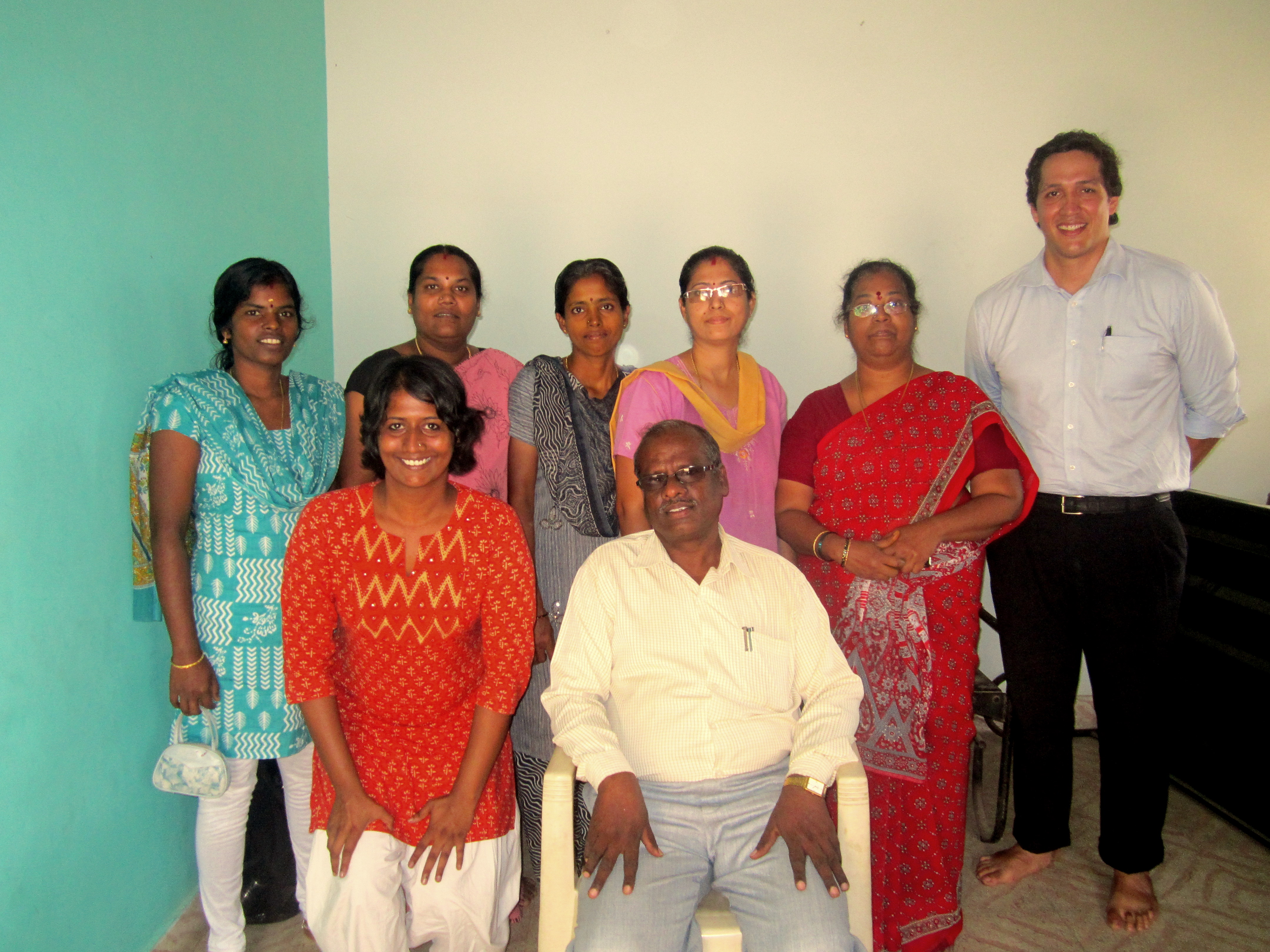 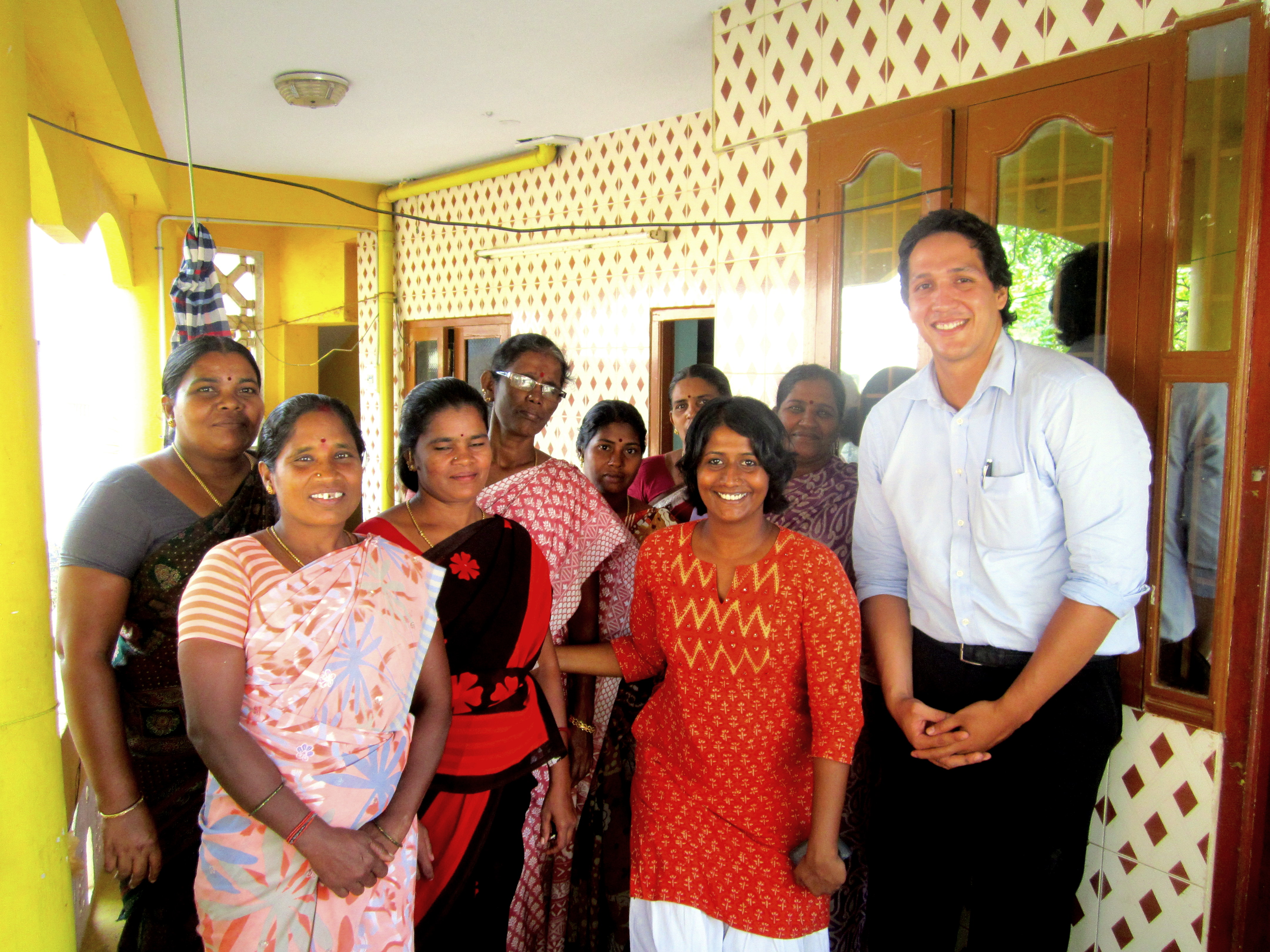 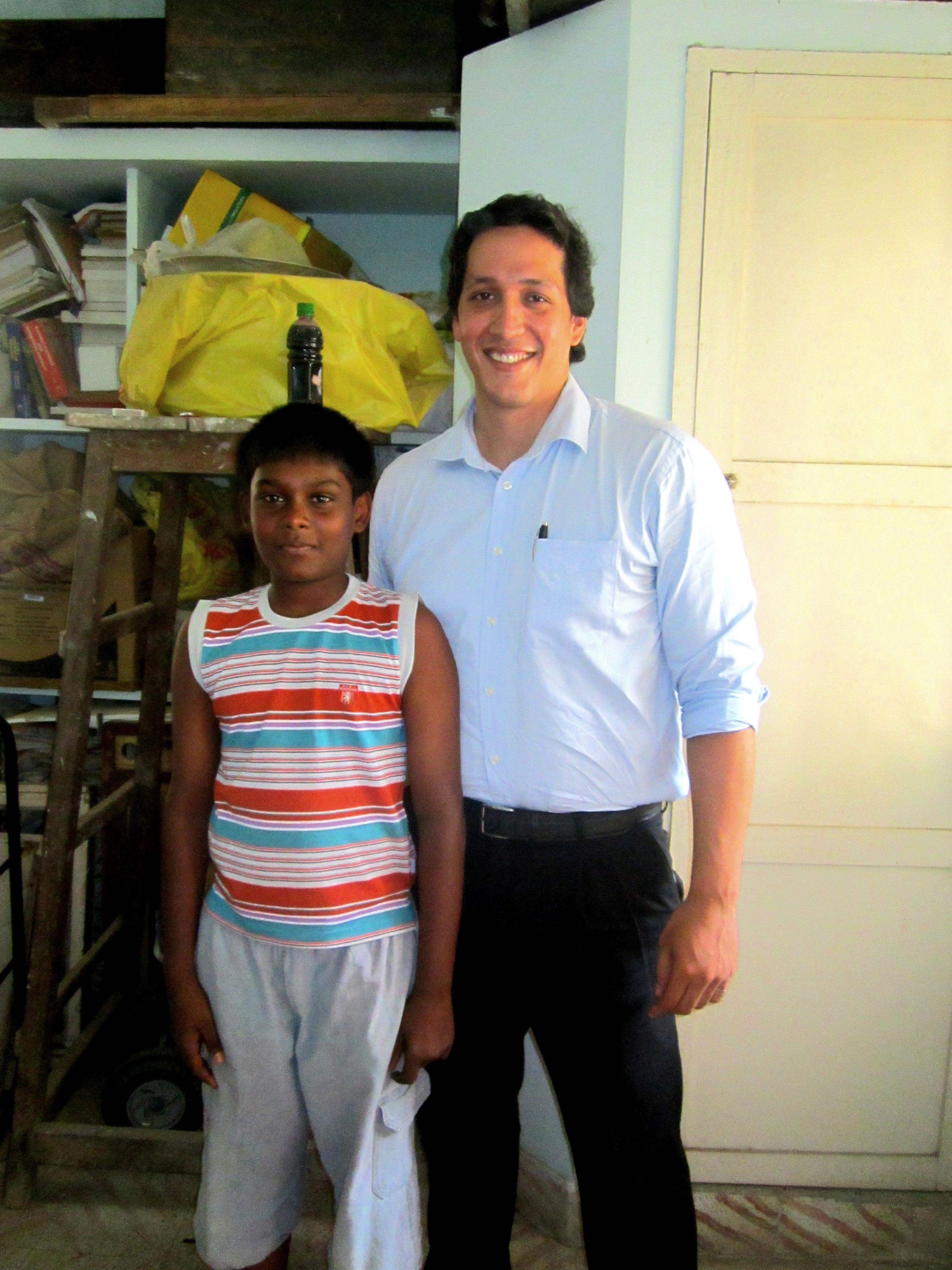 Appendix D: Project PlanProject Plan – Final DraftPlease enter detailed information for each section.Name: __Ryan Hernandez___ Email: __ryanphernandez@gmail.com__ Phone:  +91 80562 60265Field address: ___Hindustan Bible Institute and College    86-89 Medavakkam Tank Road, Kilpauk, Chennai – 600010Term: ___Fall 2012- Spring 2013__ Dates: ___09/01/2012 – 05/03/2013 City/Country: Chennai, India This is an educational agreement signed between _____Ryan Hernandez____ (learner) and__Dr. Rich Slimbach- APU/ Dr. Jasmine Lydia- Pioneer TRAD_ (academic advisor). It is agreed that the learner will undertake the following learning program to fulfill the goals related to TUL670 Research/Thesis Project. The course will earn 6 credits.The following is a Project Plan that has been completed with the help of Dr. Jasmine Lydia, Director of Pioneer TRAD and local project advisor on October 18, 2012.  A follow up on October 30, 2012 was conducted in order to sign off on the Project 3 - Final Draft.  The latest version comes after guidance from course facilitator, Dr. Rich Slimbach; with input provided by Dr. D.S.K. Rao.  The 6th revision of the Project Plan submitted on February 4, 2013.Project title. Formulate a title that creatively encapsulates the research project.Health education as a means for behavioral change and subsequent impact on healthiness in women’s self-help groupsTopic or issue. What community problem or issue are you interested in? How did you decide to investigate it? What do you already know about it?I am interested in researching the connection between health education and economics among Self-Help Groups (SHGs) in Valasaravakkam, a community in Chennai, India.  Pioneer TRAD, the primary contributing organization for this research project, led by Dr. Jasmine Lydia, noticed that in addition to the poor having low economic provisions they also were living in unhealthy conditions with poor sanitation, malnutrition and lack of health awareness.  Health education was provided to the SHGs starting in 2006 with the intention of improving preventative health, thus saving the families their income on curative health.  The issue will be investigated by a health education survey and focus group discussions (FGDs) to better understand the impact of health education at present and compare that to the baseline of other SHGs in India that have conducted health education training.Textual resources. List the relevant literature (e.g. websites, scholarly articles, book chapters, texts) that you have reviewed to date that will help frame your field study. (Provide full citations, including author(s), title, publisher, publication date, and/or URL, along with the number of relevant pages.)Microfinance and Health Protection.   Retrieved October 30, 2012, 2012, from 			http://www.freedomfromhunger.org/programs/mahp.php
Banarjee, G. (2008). Microfinance initiatives take health insurance to the poor. Live Mint & The Wall Street Journal. Retrieved from live mint & The Wall Street Journal website: http://www.livemint.com/Money/EtRrkPCDRMiu6zR6Fm2JNN/Microfinance-initiatives-take-health-insurance-to-the-poor.html	Belenky, M. (2012). 1st National Meeting of the Health and Microfinance Community of Practice: Creating a community of learning in Peru.  Retrieved from http://healthmarketinnovations.org/blog/2012/sep/25/1st-national-meeting-health-and-microfinance-community-practice
Braine, T. (2006). Countries test new ways to finance health care. Bulletin of the World Health Organization, 84(11). Karlan, D., Hamad, R., & Fernald, L. C. (2011). Health education for microcredit clients in Peru: a randomized controlled trial. BMC Public Health, 11(51), 10. 
Khandker, S. R. (2005). Microfinance and Poverty: Evidence Using Panel Data from Bangladesh. The World Bank Economic Review, 19(2), 263-286. doi: 10.1093/wber/lhi008Lashley, K. (2008). Health-care provision meets microcredit finance in Argentina. Bulletin of the World Health Organization, 86(1). Retrieved from http://www.who.int/bulletin/volumes/86/1/08-030108/en/index.htmlLeatherman, S., Metcalfe, M., Geissler, K., & Dunford, C. (2012). Integrating microfinance and health strategies: examining the evidence to inform policy and practice. Health Policy and Planning, 27(2), 16. doi: doi:10.1093/heapol/czr014Metcalfe, Marica et. al. (2012). Integrated Health and Microfinance in India: Harnessing the Strengths of Two Sectors to Improve Health and Alleviate Poverty. State of the field of integrated health and microfinance in india, 3-20. Nawaz, S. (2010). Microfinance and Poverty Reduction: Evidence from a Village Study in Bangladesh. Journal of Asian and African Studies, 45(6), 13. 
Ofori-Adjei, A. B. (2007). Microfinance: An alternative means of healthcare financing for the poor. Ghana Medical Journal, 41(4), 2. Saha, S. (2011). Provision of health services for microfinance clients: Analysis of evidence from india. International Journal of Medicine Public Health, 1(1), 5.Saha, S., & Metcalfe, M. (2011, April 26). India journal: Linking health and microfinance. The wall street journal: India. Retrieved from http://blogs.wsj.com/indiarealtime/2011/04/26/india-journal-linking-health-and-microfinance/4.   Variables. What are some of the key elements, factors, or variables that affect the phenomenon to be investigated? How do they relate to one another to explain what’s going on?The health issues of women, children and family, both felt and perceived.Health modules taught by Pioneer TRAD with materials provided by Freedom From Hunger.Health practices and effects on health of SHG members prior to health training.Behavioral change following health education of SHGs.Pioneer TRAD provided health-education courses using basic modules provided by Freedom From Hunger.  Health education is tailored by Freedom From Hunger to fit the needs of each community.  The research project will determine its effectiveness while an analysis of the curriculum can reveal the actual content. A pre-evaluation was conducted in Valasaravakkam prior to health education training If research was conducted prior to the health education will be extremely helpful to get a baseline of the SHGs from Chennai and other parts of India.  Some of the courses may have been relevant to the women but it is important to study if the health courses conducted by non-medical field workers from Pioneer TRAD made an impact.  The SHGs were started to improve the quality of life of women and their families.  Pioneer TRAD determined the training was successful while realizing that the groups could become conduits to further community empowerment such as health and health awareness education.  It is important to document the implementation of learned health knowledge that is to say the behavioral change of Health Education participants.  This will help determine the other benefits through acquired health knowledge, as according to Dr. D.S.K. Rao as widely accepted that behavioral change is an indicator of impact at all levels  A comparative study of self-help groups associated within the same organization and in other organizations can be used to determine if health education provided by Pioneer TRAD has made an impact or if it is has been unsuccessful in health and empowerment while helping to provide insight that the organization can use to improve their program.Research question. What more do you want to know or understand about the topic or issue?How has Freedom From Hunger’s health education delivered by Pioneer TRAD made a sustainable impact in behavioral changes and retention of health knowledge among self-help group members in a community in Chennai, Tamil Nadu, India?Community relevance. Explain why this research is timely and relevant. How does it address a concern voiced by groups or organizations in your host community?After months of discussion with Dr. Jasmine Lydia, it was decided that the research is timely and relevant because Pioneer TRAD is in the position to reboot Health Education with new, relevant health topics.  The organization desires to improve the teaching methods as well as provide health topics that are more in line with the desires of the community. Though Pioneer TRAD did not create the health care education modules the information provided by this research can go directly to Freedom From Hunger who can provide new and redeveloped content .  Through a preliminary focus-group discussion with the health trainers I learned that though many of the topics were useful there with other needs of the women. The women spoke in resounding unison of their SHGs being ready to learn new subjects based on their needs.  This research is important because of the wide acceptance that retention and behavioral change are indicative of impact on overall health.  It has been six years since the first SHGs of Pioneer TRAD have received health education.  It is important to assess and evaluate that the health education from 2006 has made an impact on the lives of the women and their families.While at a meeting for local NGOs on the subject of Microfinance and Health, Dr. Jasmine learned that there was a great need for her organization, which services SHGs with microfinance loans, to incorporate health education as a viable means for overall health and economic empowerment.  As she observed her SHGs with this new idea she learned that preventative health care was not a concern of the poor.  Curative health was seemingly the only option for the poor, which was more burdensome than preventative health.  She thought to herself that preventative health is more important than curative health because SHGs can save on health costs and experience immediate health benefits, especially related to women’s health.  With so many health needs, Dr. Jasmine decided to educate women on health, which would directly improve the health of their families.  Pioneer TRAD’s efforts and motivation continue today with the desire to provide updated heath training to SHGs.I was able to have a conversation with Dr. D.S.K. Rao, the liaison for Freedom From Hunger and the Regional Organizer for Asia Pacific for Micro Credit Summit in India.  He expressed that my research would be helpful to his organization to improve health education training methods and modules.  Having validation from an independent researcher would give Health Education through MFIs credibility and allow for further implementation of Health Education training in other sites as well as providing the research to other organizations in order to persuade them to allow Health Education through their organization. Population and Site(s). What population (group of people) do you hope to gather information from in order to answer your research question? At what locations or study sites do you intend to make contact with group members? How do you hope to gain access to this population and research setting?The primary population of women self-help groups was selected because of their participation with Pioneer TRAD through economic, life and health empowerment.  All SHGs with Pioneer TRAD have either gone through Health Education training or will go through the training as prescribed by Freedom From Hunger and Micro-Credit Summit.  The linkage of the SHGs is that they have all gone through the same health training modules so selecting groups at random will be the best option so as to retain a “diverse range of people who might have different opinions or perceptions based on their own experiences and context,” (Desai and Potter, 2006, Kindle edition, Ch. 15, Sect. 4, Para. 2).Pioneer TRAD operates with SHGs in four areas around Chennai.  The four sites are Valasaravakkam, Porur, Maduravoyal and Vysarpadi.  The SHGs in these sites have not all gone through the Health Education training since the integration was made in 2006.  Of these four sites, Dr. Jasmine Lydia decided that the Valasaravakkam area would be the best option for research as it is the first area to receive Health Education.  It is also the area where I spent much of my internship so it would be conducive for me to conduct surveys and interviews within a community that is familiar with me. 	There is a total of 700 SHGs associated with Pioneer TRAD consisting of 10,000 women.  In Valasaravakkam there are 130 SHGs with an average group size between 12-20.  Of the 130 groups, 67 SGHs have participated in health education training.  The list of 67 SHGs was compiled in no particular order and upon Dr. Jasmine Lydia’s suggestion, every fifth SHG was chosen for interviewing for a total of 13 groups.  Each of the 13 groups will have no less than 8 members in attendance as interviewing will be conducted on a day other than the scheduled meeting times per Dr. Jasmine Lydia’s direction.  The interviews will be conducted over the course of two days with an extra day left later in the week for any groups that cannot be interviewed.  The 13 groups to be interviewed will account for 20% of the SHG population of Valasaravakkam that have gone through Health Education training, 9.2% of the total number of SHGs in Valasaravakkam and 1.71% of the total number of SHGs associated with Pioneer TRAD.The decision to conduct a relatively small sample size was suggested by Dr. Richard Slimbach and affirmed by Dr. Jasmine Lydia so as to conduct a manageable research project within the timeline set in the TUL 670 – Project/Thesis Class of the Master of Arts in Transformation Urban Leadership through Azusa Pacific University.The primary “gatekeeper” by which to gain entry into a specific community is Dr. Jasmine Lydia as she is well recognized among all the SHGs within Pioneer TRAD and other MFI organizations.  Pioneer TRAD is well respected as one of the leading NGOs in microfinance through SHGs.  She is a well established and respected leader among SHGs and her approval of my presence in the communities invokes trust in me, as she is a trusted representative in the community.  The other gatekeeper is Ms. Maliga who oversees the Valasaravakkam area of SHGs as well as the representative for the groups in this area often reporting back to Dr. Jasmine Lydia and staff about the state of SHGs.   She was recommended by Dr. Jasmine Lydia to be my primary point person in Valasaravakkam where I will be conducting my research.  I’ve also had the privilege of having her as my guide during my internship and my initial informal interview at the beginning of this research project (Desai and Potter, Ch. 15, Sect. 4, Para. 4).Though interviewing the SHGs of Valasaravakkam may be a well documented representation of the area it may not be representative of all SHGs in the four areas in Chennai that have participated in Health Education training.  Factors that may contribute to varying impact of health education may vary based on the length of time between a SHG that has completed health training on a particular health module after a few years than an SHG that has recently completed training.  Results found from the Valasaravakkam area will not be representative of the entire NGO or of all women’s groups in Chennai doing health education.  The impact of health education will only represent the area of Valasaravakkam (Desai and Potter, Ch. 15, Sect. 8, Para. 1).Methods. What methods will you use to gather information, and in what order? (Consider materials collection and reading, a community internship, local event participation, observations, informant interviewing, etc.). If interviews are to be used, attach your set of questions as an appendix. Describe the types of data to be collected (e.g. field notes from observations, audio recordings or transcripts of interviews, video tapes).In-depth reading – Reading of prior research on the subject of health and economics from SHGs in internationally and in India is required to provide a baseline for effectiveness and to glean data collection methods.“Orienting-type” informal interviews – Having informal interviews with SHG members and area leaders is important to get an idea of the usefulness of a research project of this nature.  Informal interviews and observation will help in crafting research based on a solid foundation.Participant observation of SHGs – Observation of SHGs during meetings and community walkthroughs with knowledgeable informants will provide context into the community setting.Participant observation of health education training – As the health education training is the primary source of scrutiny of this project it will be in the best interest of the project to assume the role of a participant observer during a health education training session. It is important to understand the methods of the training and to see it in action.Surveys – The surveys will be based on what the women should have learned through the entirety of health training.  It will provide quantifiable information on the retention of the learned information, impact on finances and practice of learned information.  The survey will also be used to determine if any women would be interested in a one-on-one interview (interpreter required), as the survey will be linked with the focus group (Desai and Potter, Ch. 15, Sect. 4, Para. 3).Focus groups – Conducting Focus Group Discussions (FGDs) will provide a qualitative assessment of the satisfaction of the health training, the training methods, the impact and personal insight into the value of Health Education by the SHG members.  It will be best to conduct the interviews in one of the homes of one of the SHG members, as it is a familiar environment for the members (Desai and Potter, Ch. 15, Sect. 5, Para. 1).  The SHGs meet at least once a week in each other’s home to conduct their regular accounting meetings.  Dr. Jasmine has expressed that it is better to meet the SHGs on a day different from their regular meeting time because it is better not to interrupt the regular meeting operations.  When I met with the SHGs during my internship I was able to meet with them in the afternoons just before their children were supposed to come home from school.  Field note writing – This method will be important in keeping a detailed record of the process leading up to and immediately following the data collection through Surveys and FGDs. Explaining the process from initial interviews to meetings with Dr. Jasmine Lydia and other professional staffs will be essential to the final write up. My interpreter and I will both be taking notes. I will focus on observation and look for general feedback and the interpreter will take more specific notes as they have a better command on the language.  The voice recording will supplement these notes to clarify discrepancies and provide more accurate detail if necessary (Desai and Potter, Ch. 15, Sect. 7, Para. 3).Using a recording device - There are benefits to voice recorder that will make it easier for me to use in my data and analysis.  If I can effectively explain that the audio will not be used against anybody and that it will be kept confidential then there should not be a problem (Ch. 15, Sect. 7, Para. 2).Assessing data – Assessing data is still to be determined because of the lack of finding a baseline of comparison the SHGs that have don’t health training through Pioneer TRAD pre- and post- training.  As of today there was no pre- or post- evaluation of the SHGs health knowledge prior to this research project.  The national health education leader of Freedom From Hunger, D.S.K. Rao, will be an essential point person in providing research he has collected of SHGs throughout India that may have a baseline for which to compare to.Consultation with Pioneer TRAD and Dr. D.S.K. Rao – This final component will be important in delivering the final report and presentation to the organization for their knowledge and for the improvement of health training.  As Dr. Jasmine Lydia has approved and has provided so many resources for the success of this project it is with great responsibility that I should deliver the results of my research to the best of my ability.Research guide and assistants. Do you hope to gather information from people whose language you don’t speak? If so, what persons have agreed to assist you, either as a project guide or as bilingual research assistant(s)?Dr. Jasmine Lydia will be the primary research guide to this research project as she is the Director of Pioneer TRAD and the overseer of all SHG operations. Ms. Maliga is the area manger for Valasaravakkam and another nearby community so she will be important in scheduling meetings of the SHGs for interviews.  Part of Ms. Maliga’s role as area manager has been to ensure that the SHGs have completed their health education, they keep up with their loan payments and that they continue in their business ventures.  Mr. Madhavan is an employee with Pioneer TRAD and he has overseen Ms. Maliga and other area managers to ensure that all duties and expectations are maintained.  He and Ms. Maliga are area informants that have linked me to other insiders to gather an understanding of life in the Valasaravakkam area.I have taken permission from Dr. Jasmine Lydia to utilize the help from Anu Norman, M.Sc. Counseling, to conduct research during focus-group discussions as a bilingual research assistant. Ms. Norman has become familiar with the Project Plan as well as class requirements so the opportunity to work well together is present (Ch. 18, Sect. 3, Para. 1).Ethical considerations. Describe the kind of relationship you intend to have with participants? How will you protect the rights of informants? Will they risk any stress or harm by participating in the research? If so, what safeguards will minimize that risk? How will you obtain consent from the agency that controls access to vulnerable populations (like street children, orphans, and sex workers)? How will you then safeguard the confidentiality and voluntary participation of informants (see Addendum A)?The relationship I plan to have with participants is mostly as a facilitator of conversation when conducting FGDs similar to my internship studies.  As a visitor and as a foreigner the meetings began as a formal meeting then towards the end of the meeting was more relational and free flowing it was at this time the ladies would stop me to ask questions about myself.  Full participation yielded the honest personal information, which proved to me that the openness could not be forced but could probably be replicated in other groups.During the elements of research the relationship that I will have will probably be more formal and concise than my prior interactions.  Without a clear plan it may be difficult to direct the conversation and draw accurate information from the SHG members.  There is less opportunity for engaging with participants when conducting quantitative studies but it is a necessary component for accurately representing the research question.Any research context is riddled and crosscut by relationships of power, from those between the sponsors of the research and the researcher, and between the researcher and the researched, to power relationships within the culture of the research setting, relationship between classes and clans, landholders, and landless, educated and illiterate, elders and juniors, women and men, rich and poor (Desai and Potter, Ch. 3, Sect. 1, Para. 8).Any of these relationships of power can alter the data of my research and cause more work in filtering or scrapping the research project. The greatest power dynamic is that it is I who must not only be aware of my own power but also the power that respondents posses. Respondents can provide whatever information they want and depending on the interview some may have the influence to persuade the group, or community, to respond a certain way.If I am not aware of the ethics behind relationship then the research conducted may come off as cold and impersonal, which would most probably show in the final report. I must become as integrated or at least as open as possible because doing all the giving while not receiving anything should not be experienced by the community that stands to gain from the research. That is why I need to “be context-sensitive, honest and 'up front' about [my] own interests and how they affect the research and the kinds of relationships [I have] with members of the research(ed) community,” (Ch. 3, Sect. 1, Para. 8)Depending on the community and the type of comfort that is felt between respondents and myself, as researcher, it is I that may be able to ask more personal questions whereas an unaccepted guest/researcher may easily strain relationships with inappropriate questions. As a researcher I maintain a position of power as I may be more educated and wealthier.  I am also more responsible for detailing the community and because of that power may always get answers even if the questions are inappropriate for the culture.  The respondents may answer the questions out of respect but at the expense of personal integrity. I must be careful not to develop a sense of superiority or try to reinforce my power (Ch. 7, Section 3, Para. 4).“Sensitivity to cultural differences is a principal ethical guideline in development research. Nevertheless, in the process of undertaking fieldwork and reflecting on it, we can re-evaluate our efforts at cultural sensitivity and may question whether our presence challenges or threatens the community we are studying,” (Desai and Potter, Kindle Version, Ch. 7, Section 2, Para. 2).Insensitivity to cultural differences can result in disgruntled sharing of information or distrust between the community and I. At worst, the community can refuse me as a researcher sending me out of the community without any referrals to other potentially willing communities. It is important to consider not only how and to whom you ask questions but where you live, how you dress, how you speak and what you do while you are in the community.  Still more importantly is go into the community with Dr. Jasmine Lydia and Pioneer TRAD’s affirmation, which will promote a safe environment for SHG members.“A researcher also needs to adopt a measured approach to all that he/she does; he/she should avoid being overly emotional or aloof when asking interviewees to `open up' and share sensitive and contentious information,” (Kindle Version, Ch. 7, Section 5, Para. 3).I realize that the involvement of SHG members from the community of Valasaravakkam is very significant and that my place in the community is not simply to gain information but to validate the people giving information to me. Everything matters in community that is different than my own and something as small as what and how I ask questions can negatively affect my place in the community.  I must constantly evaluate and determine if my original motivation for the research project is still a major focus or not. As I remain genuinely interested in the topic and the community then I may be more likely to represent the community more comprehensively.Other ethical issues are related to cultural differences. I will be researching all-women groups, which in itself may be uncomfortable for some. With the research group consisting of women the openness of questioning them about their personal health it may be uncomfortable for women to respond. I witnessed the sensitivity that Pioneer TRAD took when a senior male researcher asked personal health questions (breast cancer, urinary complications, etc.) and Dr. Jasmine Lydia translated for him. First she explained the importance of why it was necessary information then asked the question directly to the groups. The group didn't seem to have any problem at all but Pioneer TRAD didn't want to risk offending or ruining their relationships so they proceeded cautiously.I will have to be aware of my maleness all the more when it comes to asking sensitive questions and I've already asked Dr. Jasmine Lydia to encourage the groups to inform their families. They know that I have done research within SHGs in the past so it will be a considerate reminder for them.Timetable. List the specific tasks for carrying out the project, with estimated ‘begin’ and ‘complete’ dates.Research TimetableThis table, of course, will be continuously updated to reflect real opportunities and constraints. Budget. List potential items needed to complete the project, along with cost estimates for each item.	Project BudgetResearch product. What tangible product will result from your research? (Possibilities include a professional report, scholarly manuscript, senior thesis, magazine article, documentary video, book of sketches, or handbook of some kind.)The tangible research product that will result in my research is an improved health education module provided to Pioneer TRAD self-help groups.  Pioneer TRAD is interested to know if the method of delivery effectively impacted the SHGs and to determine if the health topics were relevant to the needs of the women.  Knowing what worked and what didn’t from the previous health education training can help Pioneer TRAD improve their method of delivery, providing education on relevant health topics and follow up after health education training.  Pioneer TRAD wants to continue to provide regular health education but first must determine if the initial health education was beneficial to both the organization’s mission and vision and the SHG members.  It has been six years since the last health education was conducted and initial interviewing suggests that though the former health education was effective it is no longer a relevant need.  The research product will help Pioneer TRAD assess the areas of greatest health/financial impact through health education, the areas of improvement on particular health modules and a springboard for new training to be provided to the SHGs.  The report at the end of this project will provide steps into the future that will benefit the organization and the SHGs.  A public presentation provided to other development NGOs, like Pioneer TRAD, can help encourage the NGOs to develop or redevelop health education among the poor. Dr. D.S.K Rao said that if the results from the research prove to be negative, that the Health Education was a failed operation, then he would not be able to share that information with others but that he would still use it to improve the quality of Health Education so as to develop better content and delivery of modules.  He said there is always opportunity for growth and refining so my research would be helpful either way.Community benefits. In what ways might the study benefit either the research participants or the community organization working on their behalf?	Prior to the health education, the ladies of Pioneer TRAD SHGs were spending most of their money on curative health.  They didn't know that they had access to health, clinics and utilized ineffective home remedies for illnesses.  Only when there was dire medical needs that the women or their family would go for treatment that they would have to pay large sums.  Now they maintain good health and utilize the training even today.	Pioneer TRAD would first benefit from the research because they will know what health education modules made the greatest impact and what did not settle well.  The organization has communicated that it is in need of evaluation so as to improve the proficiency of health for the women in the SHGs.  A group of Field workers indicated that there now new areas of health training that their SHGs are expressing education in.  Some of those include education on cancer (especially breast cancer), early puberty, pregnancy and obesity.  The women and their families have many felt health needs, which they have not yet expressed to Pioneer TRAD.  Pioneer TRAD did not conduct a health assessment prior to the training so the community benefits will be do account for what has worked and for the first time address their felt health needs.  This can have a positive affect on their economic stability as they may utilize their money for preventative health needs rather than curative or emergency medicine.  They have been empowered greatly by medical knowledge and it's a benefit to document the empowerment while shedding light on further development.______________________________________________________________________________I understand that this proposal will likely undergo one or more revisions while on the field. The final version will have the signatures of my project guide, and be reviewed by my program supervisor prior to undertaking the research.__________________________________Signature of Project Guide					Date: __________________________________________________________Name of Project Guide__________________________________Investigator Signature						Date: __________________________________________________________Investigator Name__________________________________Signature of Program Supervisor				Date: __________________________________________________________Name of Program SupervisorRESEARCH TASK BEGIN COMPLETEMeeting with 10 Field Workers who administered education training to 150 SHG members each to discuss research methods and recruiting for researchOctober 30October 30Attend health education training provided by Pioneer TRADFebruary 1February 2Focus group discussion interviews in Valasaravakkam (1 Day)February 19February 19Detailed field note writingFebruary 19February 21Description WritingFebruary 21March 13Analysis WritingMarch 13March 18PresentationApril 15April 15Professional Report writingApril 30May 3ITEMCOSTResearch: e.g. cybercafé charges, text purchase, duplicating November-MayRs.__350_____Research assistants (translator-interpreter)Rs.__50______Payments to informants $__N/A______Supplies Rs.__75______Equipment: e.g. digital recorder, camera, laptop, sketchbook Rs.__5000____TransportationRs__500_____HousingRs.__N/A____Presentation of results to NGOs and community leadersRs. 6000TOTAL Rs___11975__